Приложение 3к Правиламблагоустройства исодержания территорииУссурийского городского округаТИПОВЫЕ РЕШЕНИЯ НЕСТАЦИОНАРНЫХ ТОРГОВЫХ ОБЪЕКТОВ ДЛЯ УСТАНОВКИ НА ТЕРРИТОРИИ УССУРИЙСКОГО ГОРОДСКОГО ОКРУГАДля зоны особого городского значения. Тип 1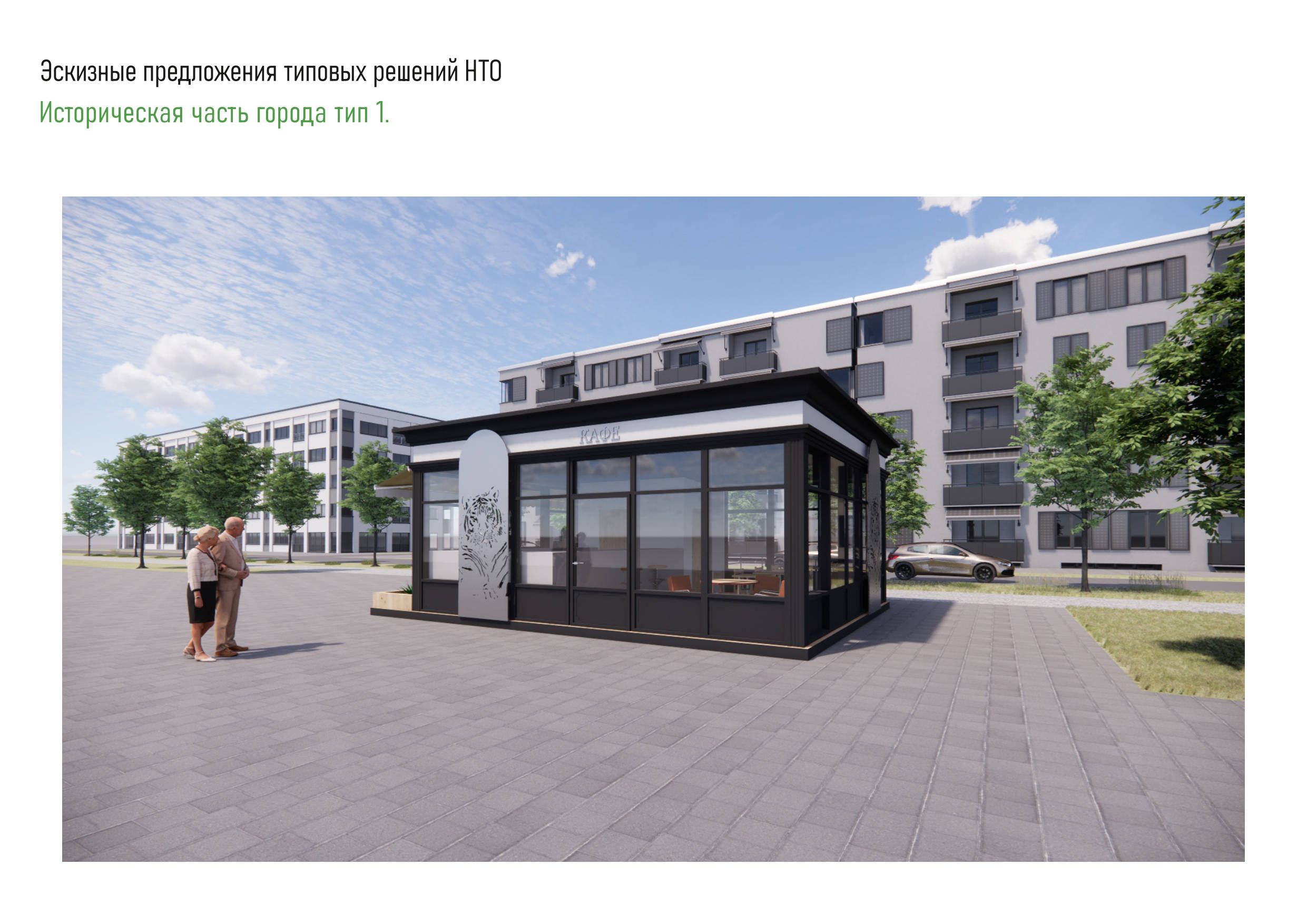 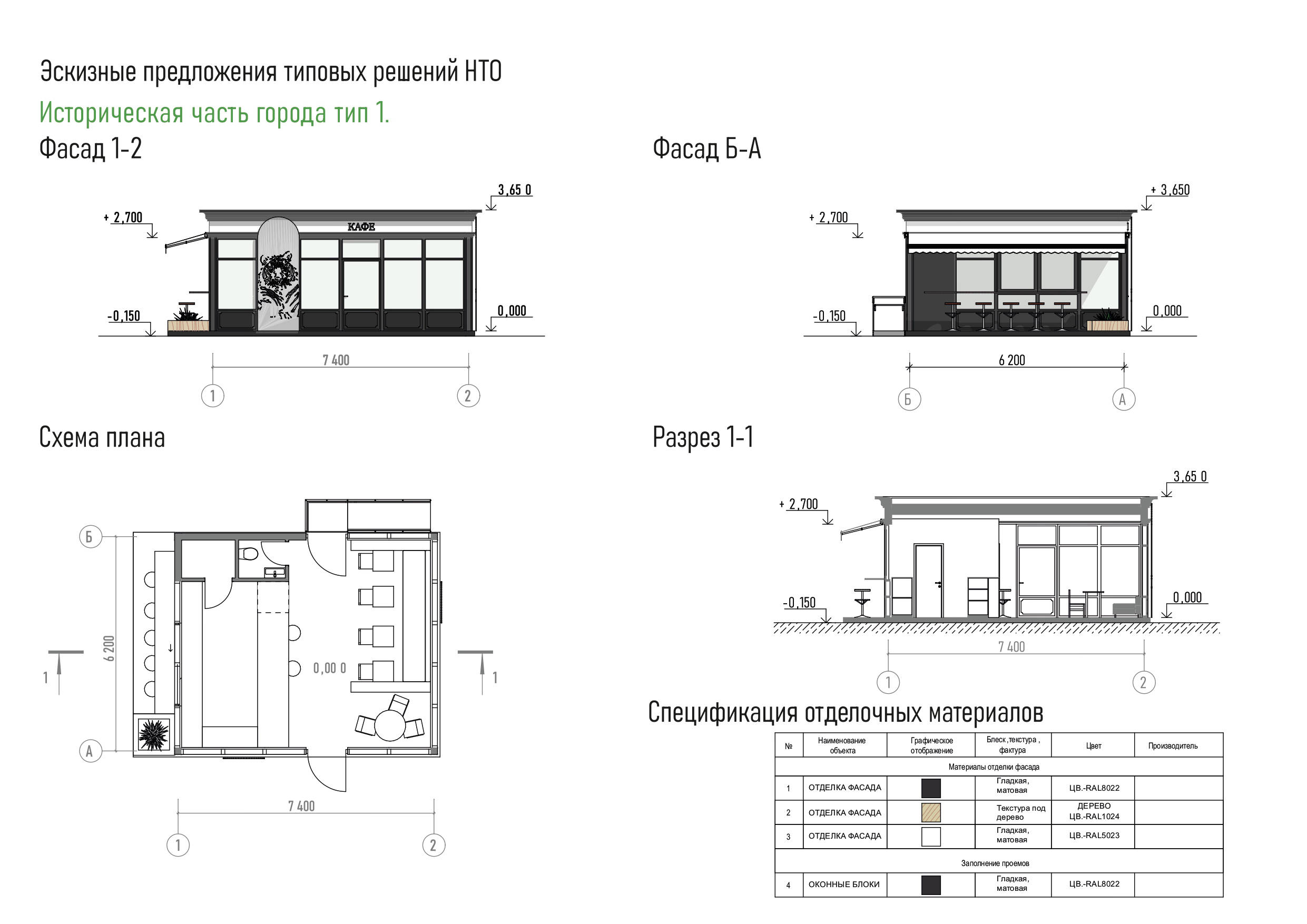 Для зоны особого городского значения. Тип 2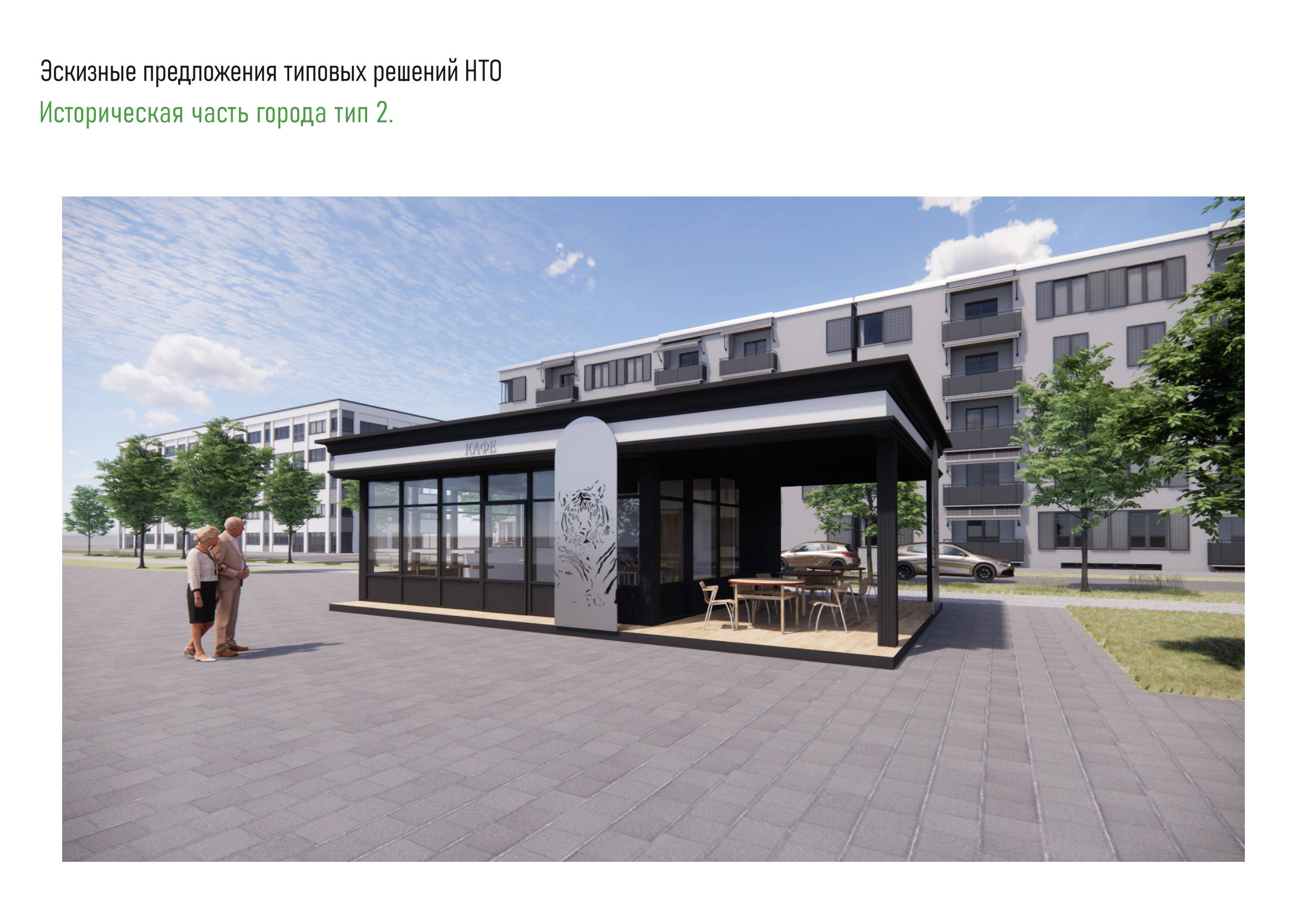 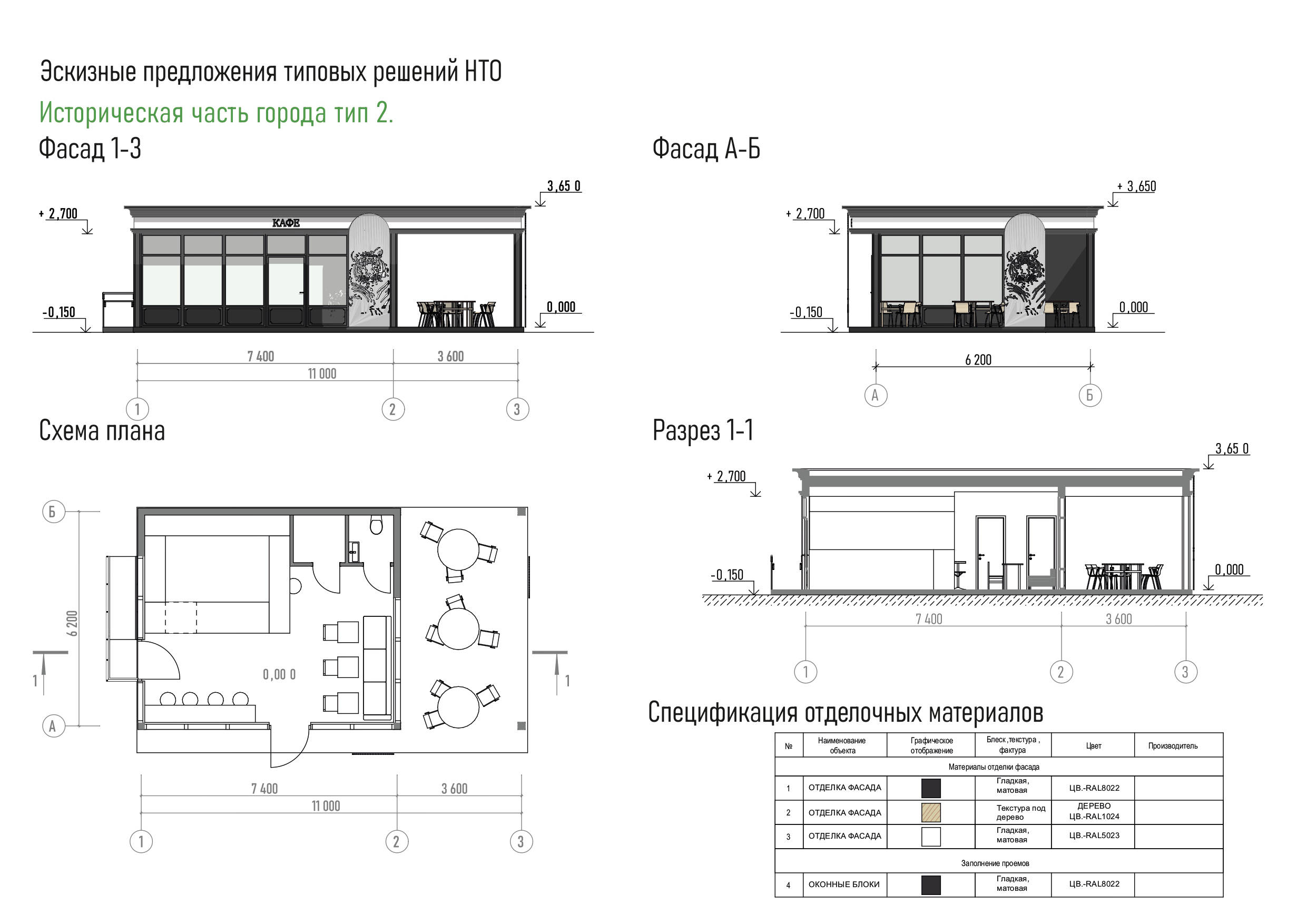 Для зоны особого городского значения. Тип 3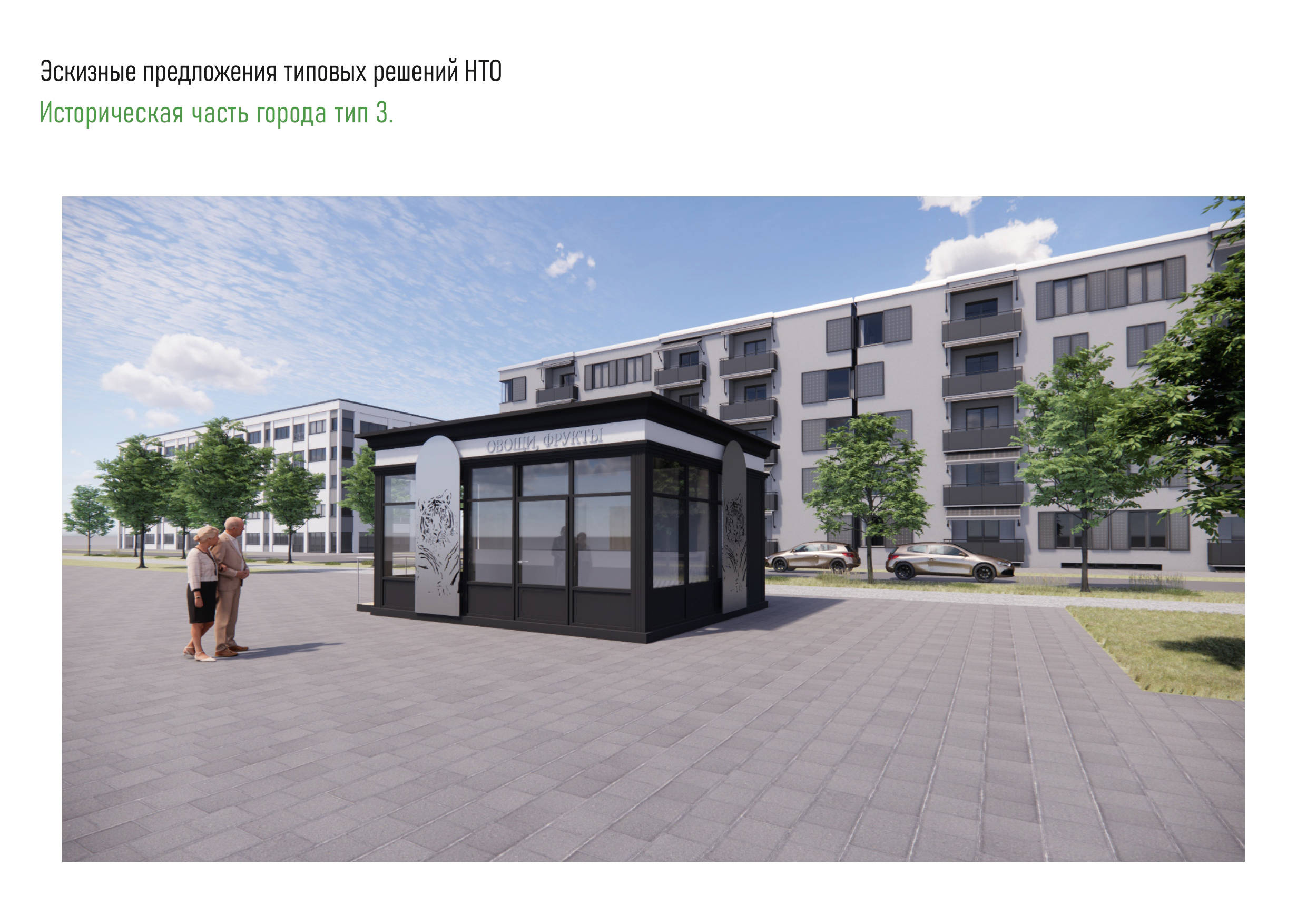 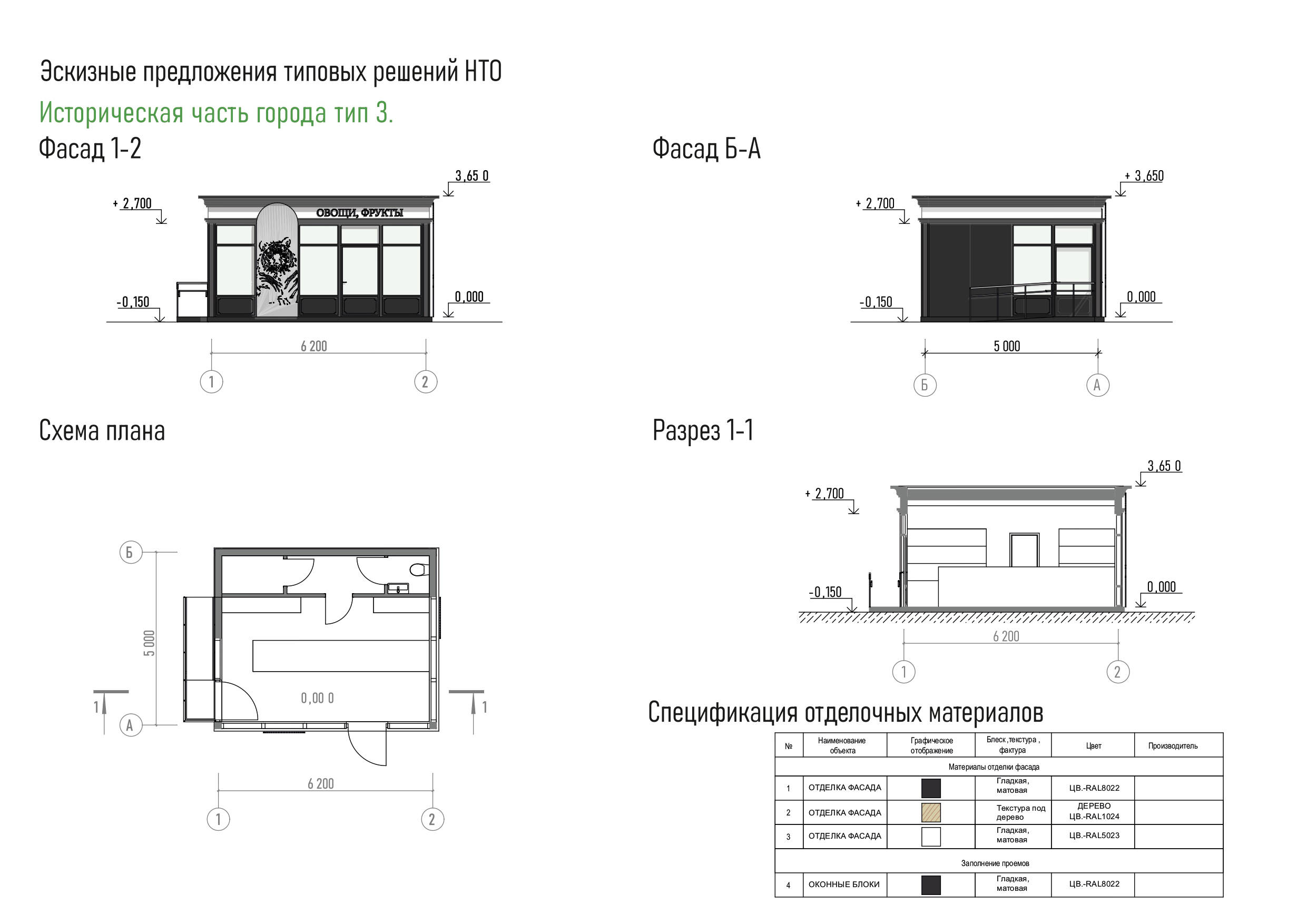 Для зоны особого городского значения. Тип 4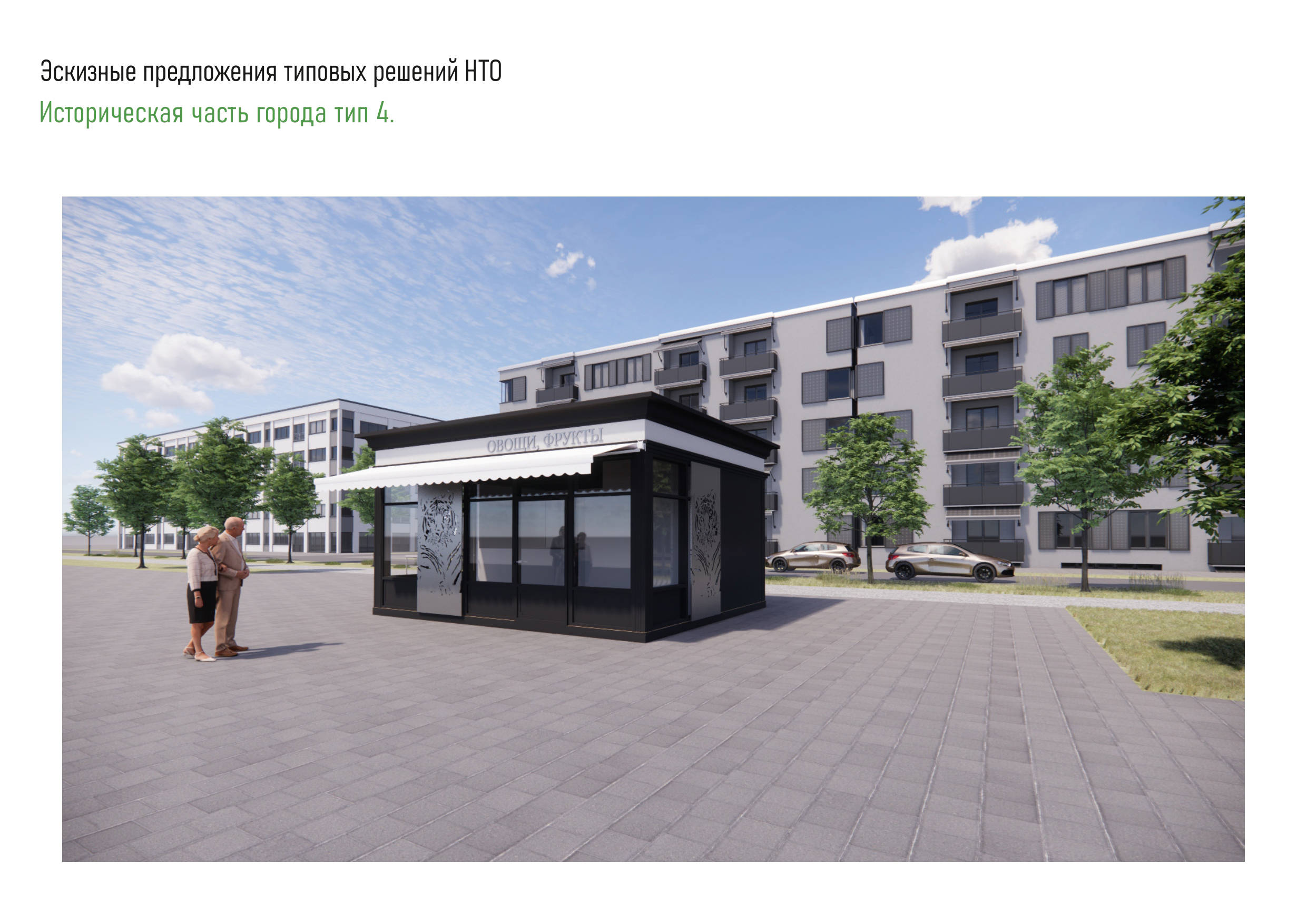 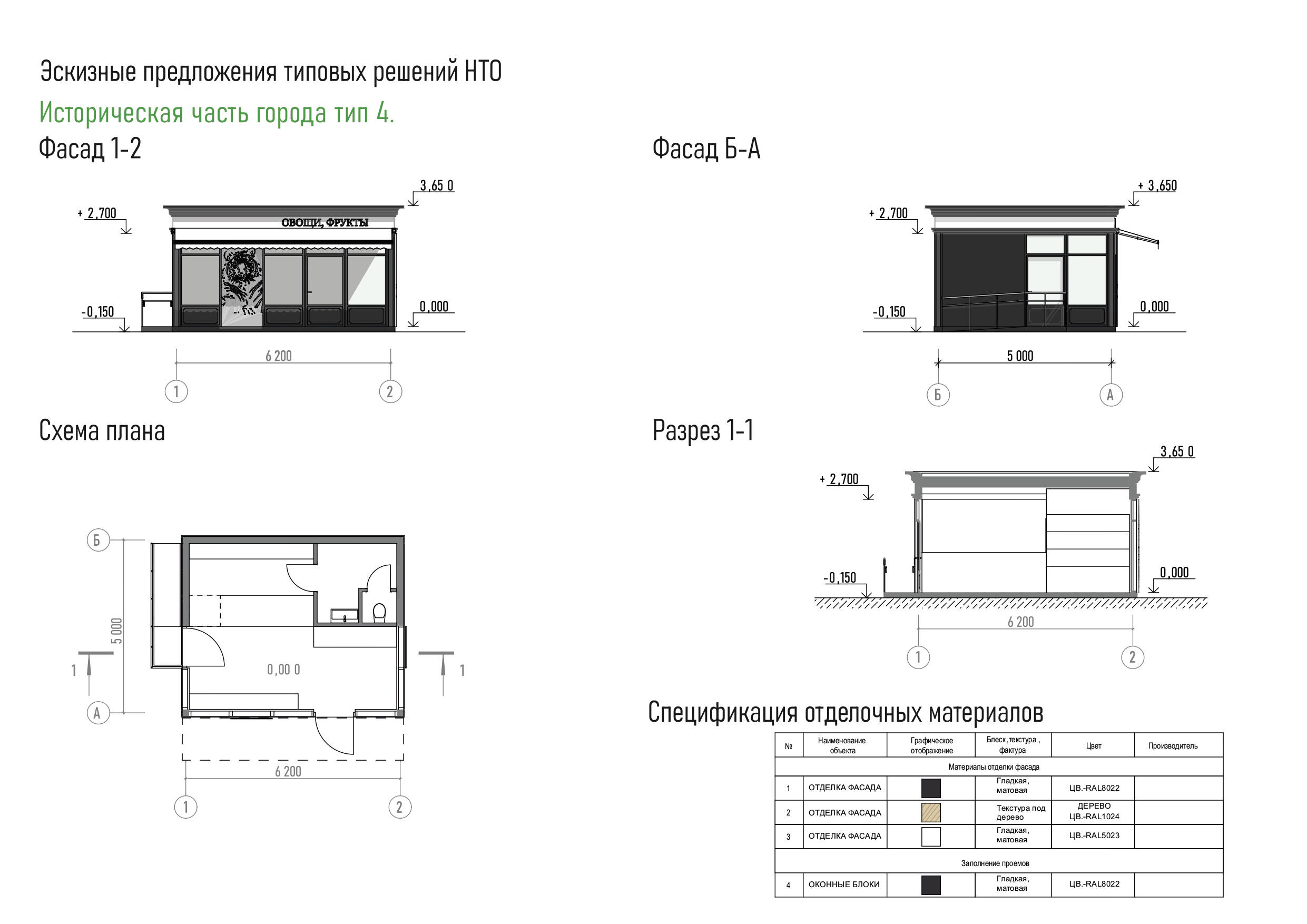 Для зоны особого городского значения. Тип 5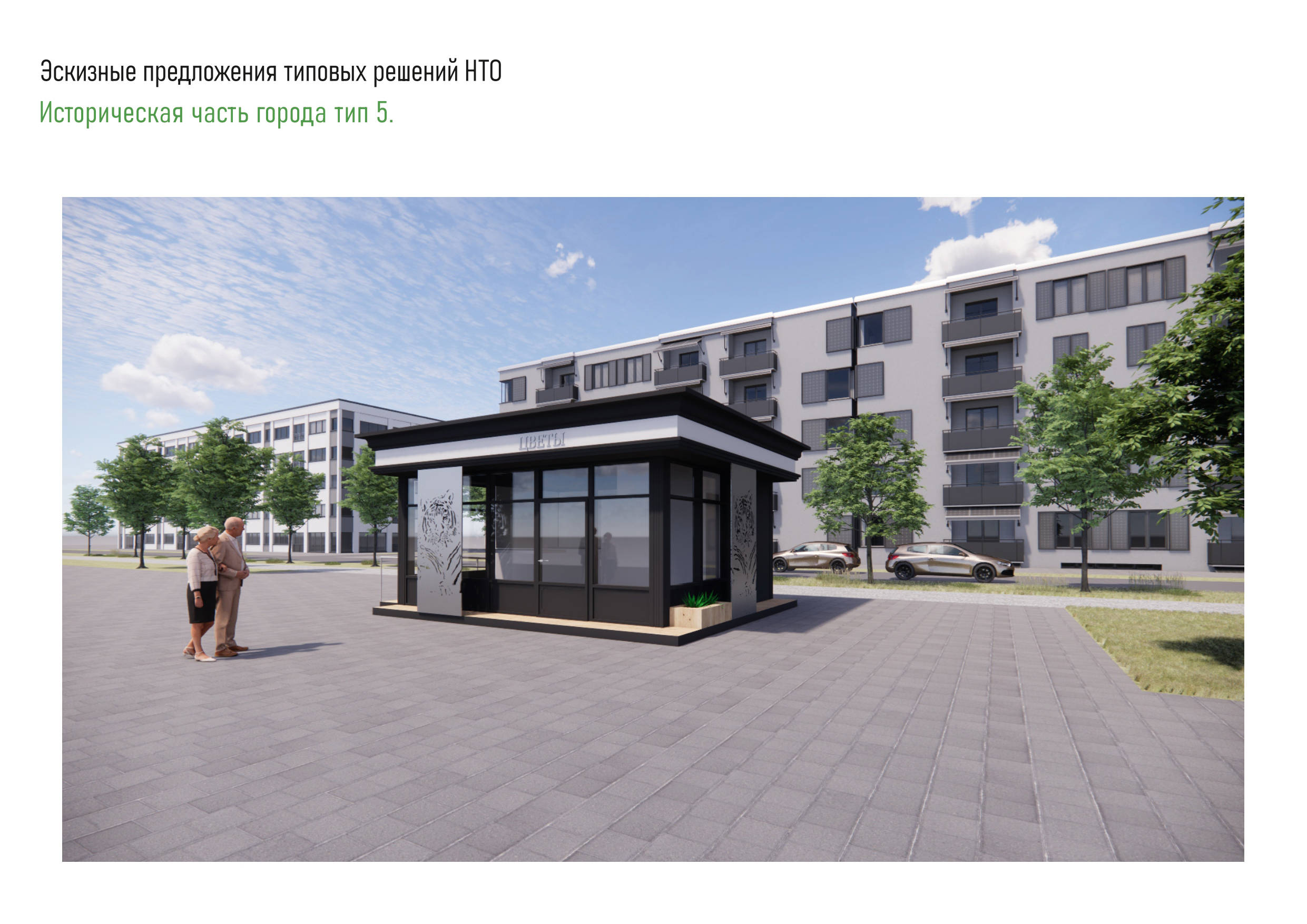 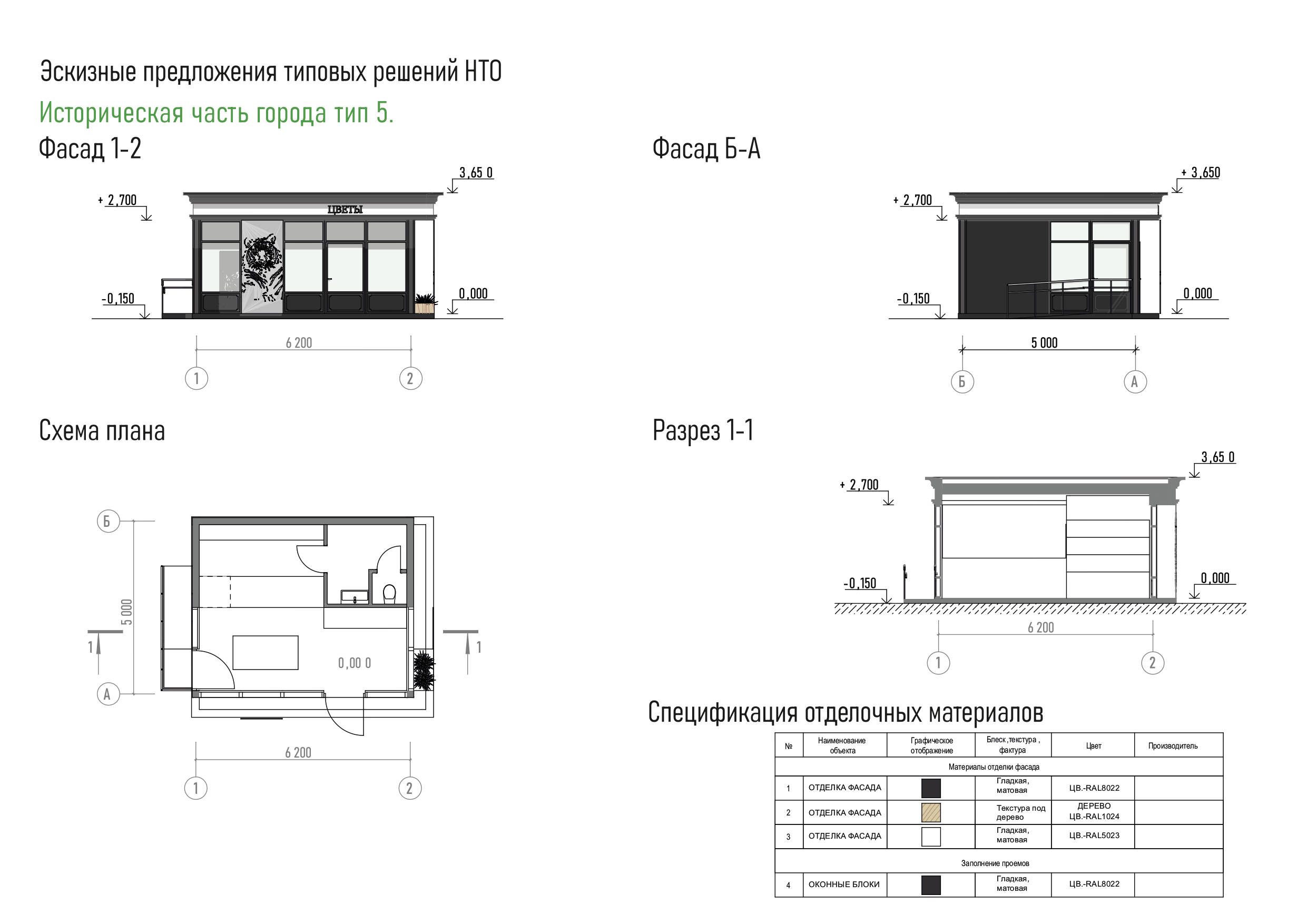 Для зоны особого городского значения. Тип 6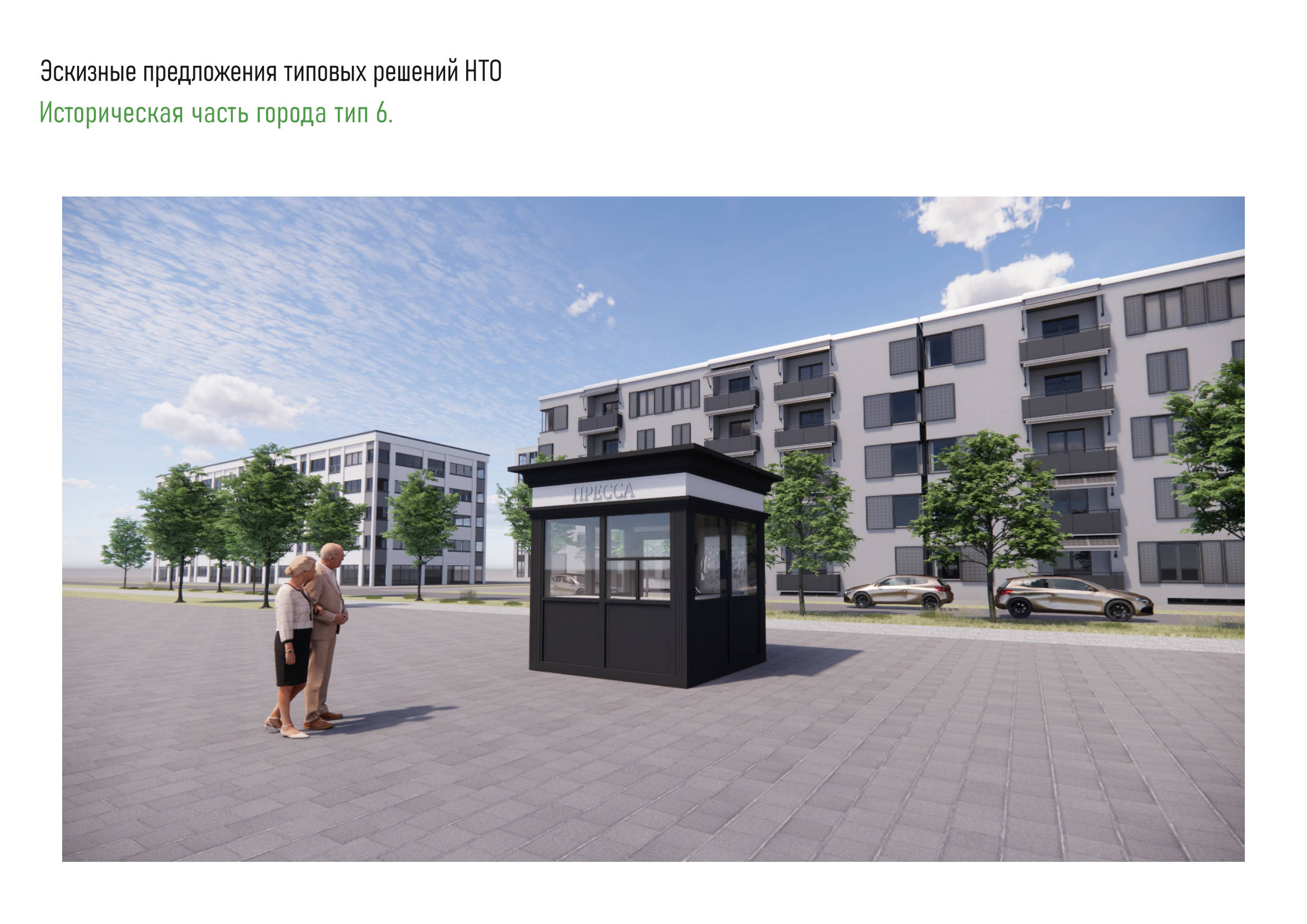 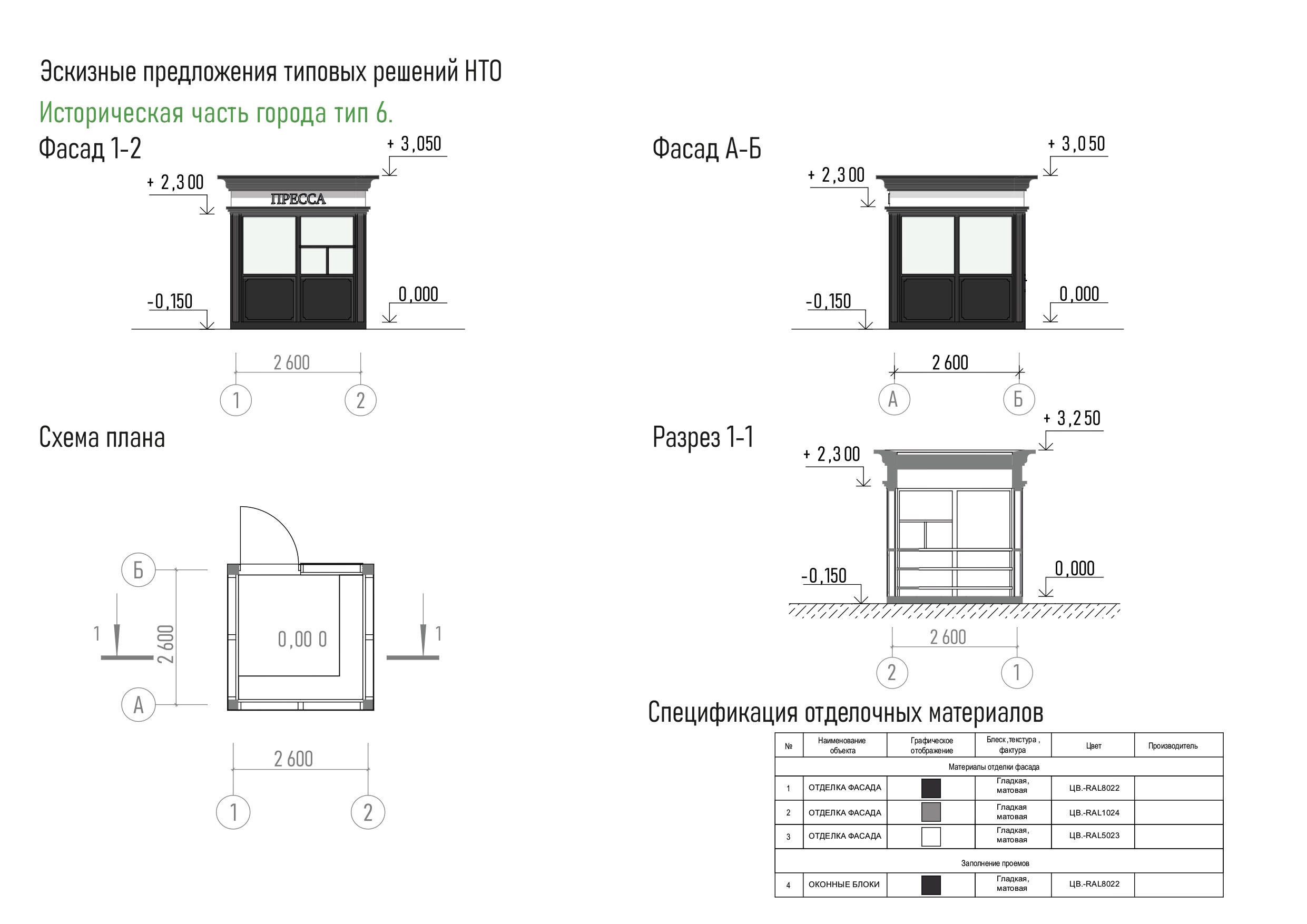 Для зоны особого городского значения. Тип 7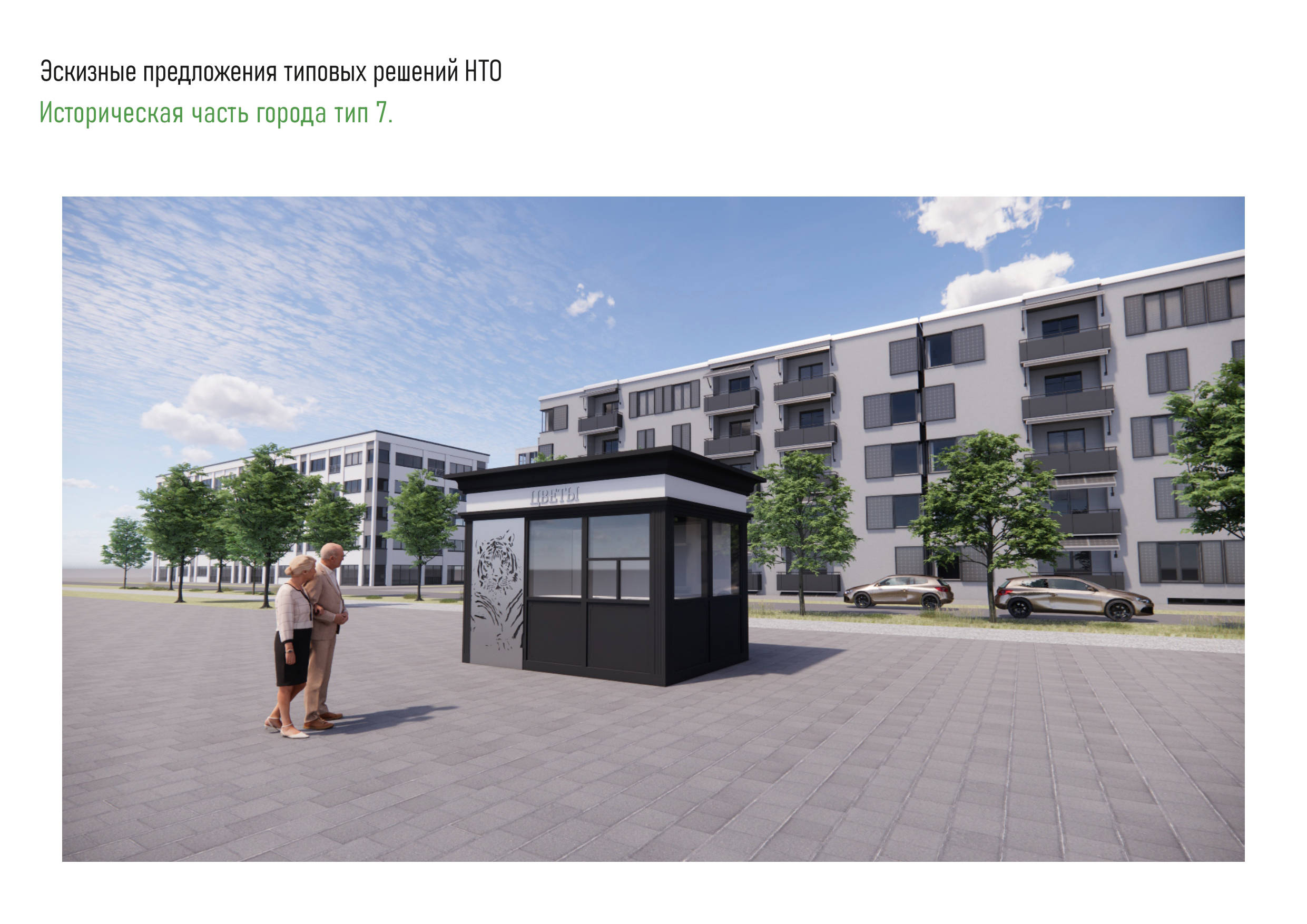 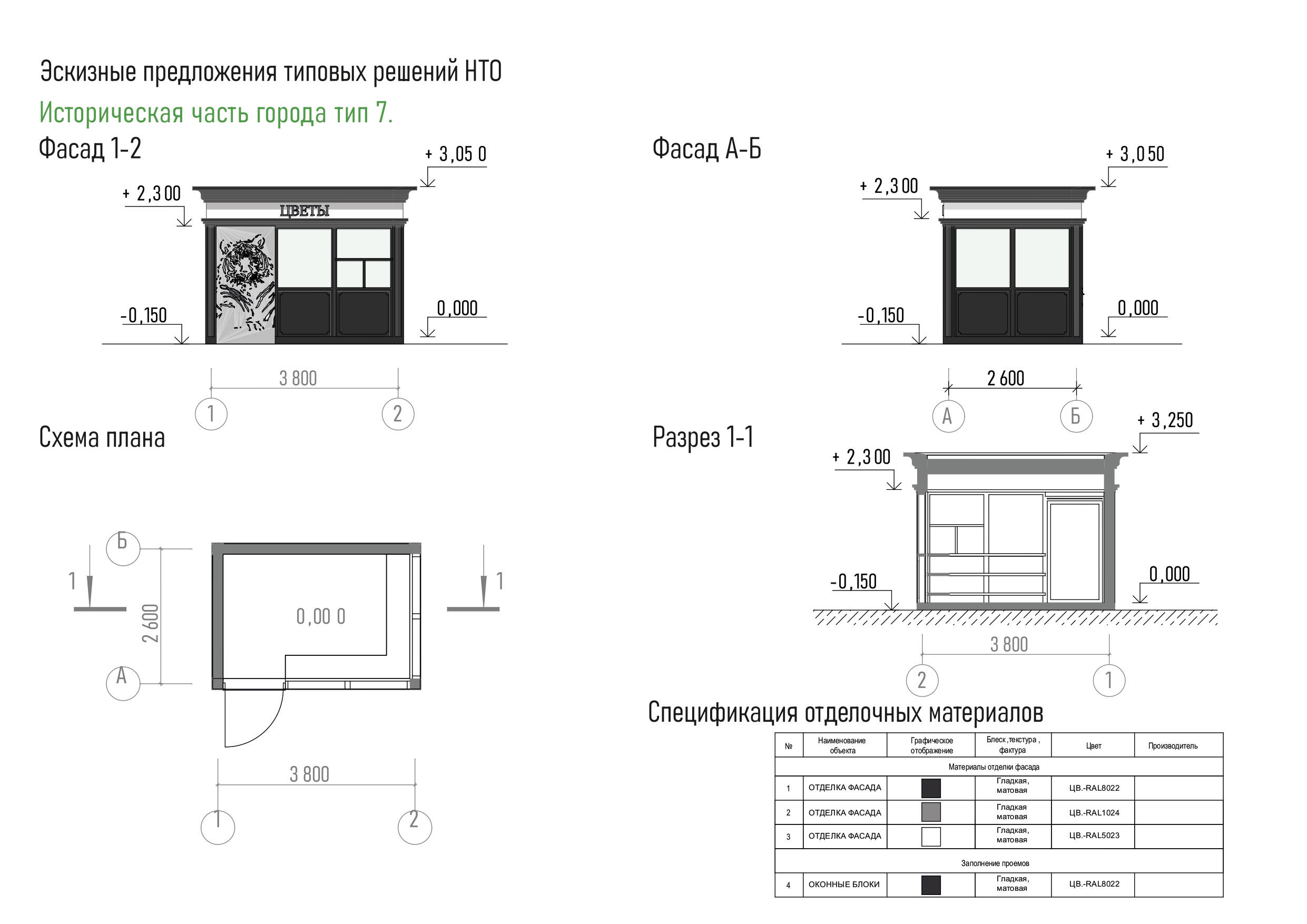 Для зоны особого городского значения. Тип 8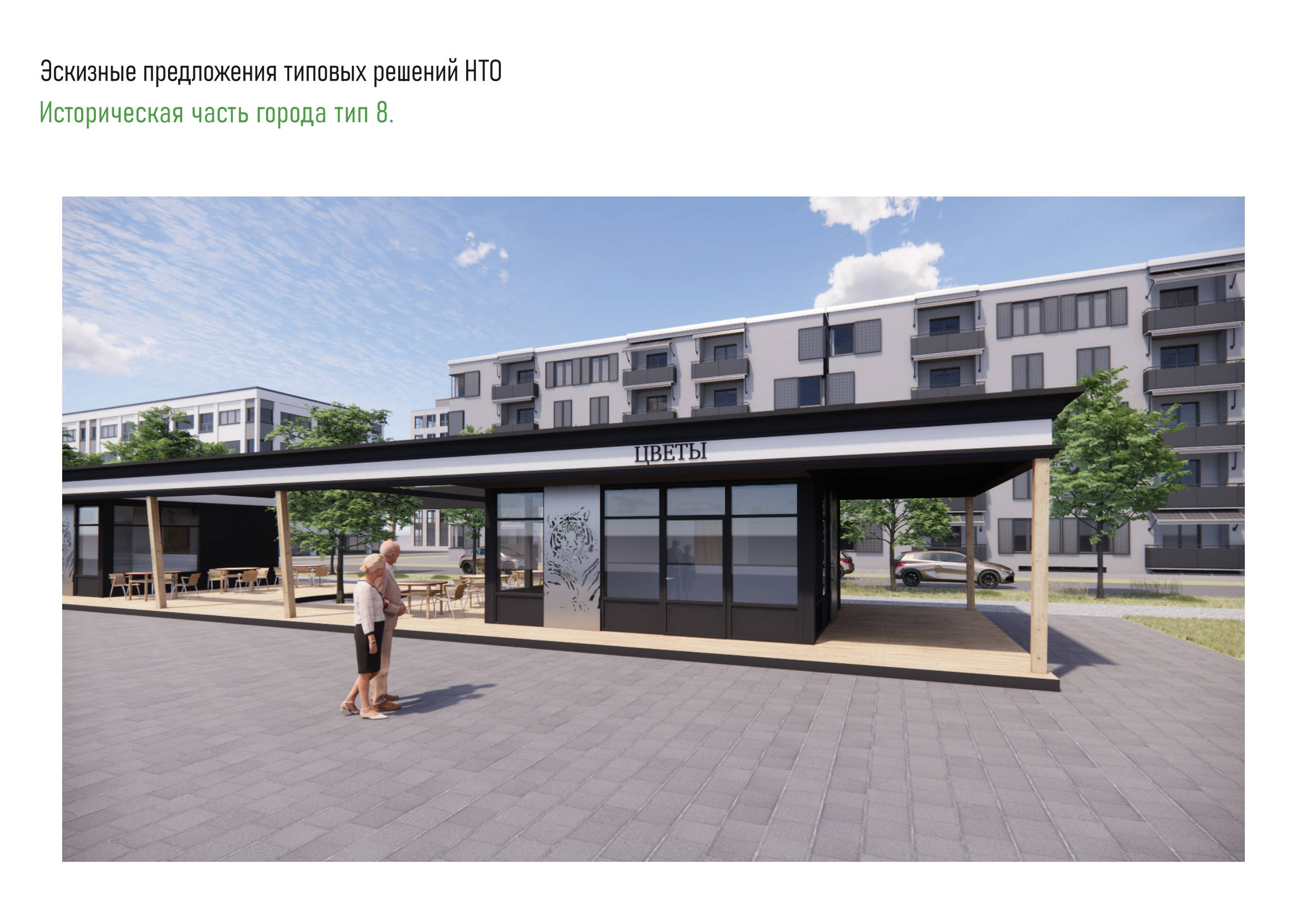 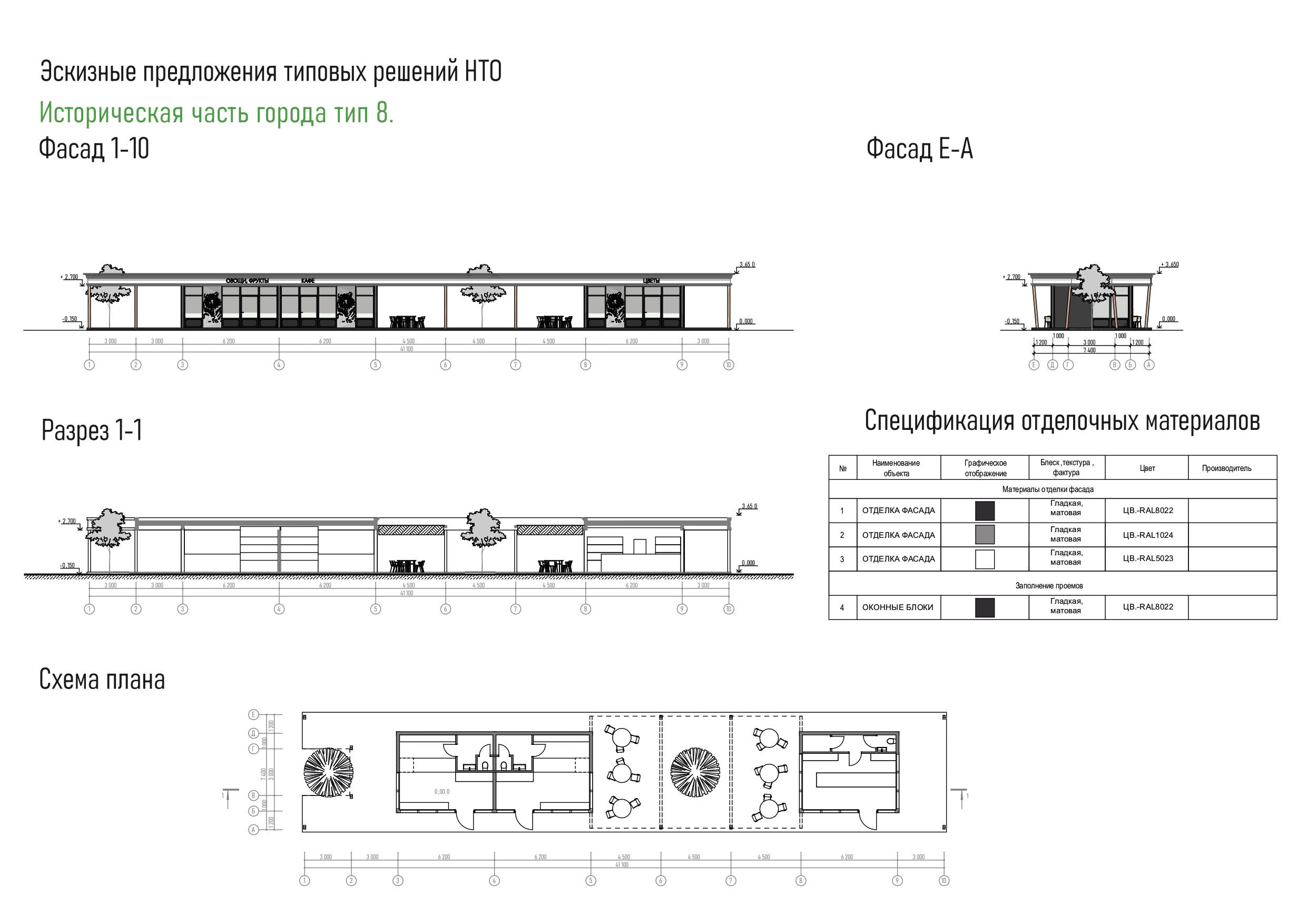 Для зоны повышенного внимания. Тип 1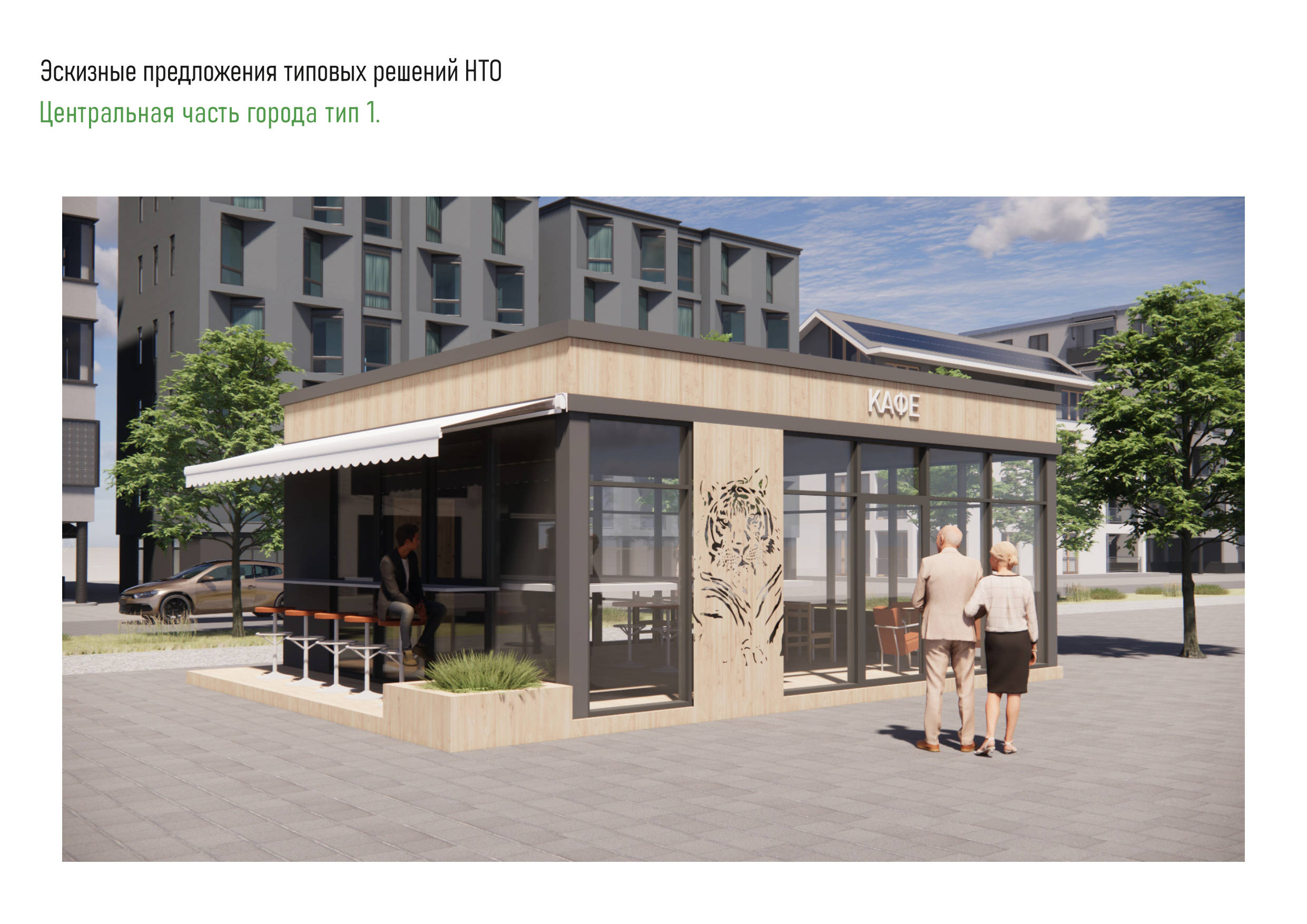 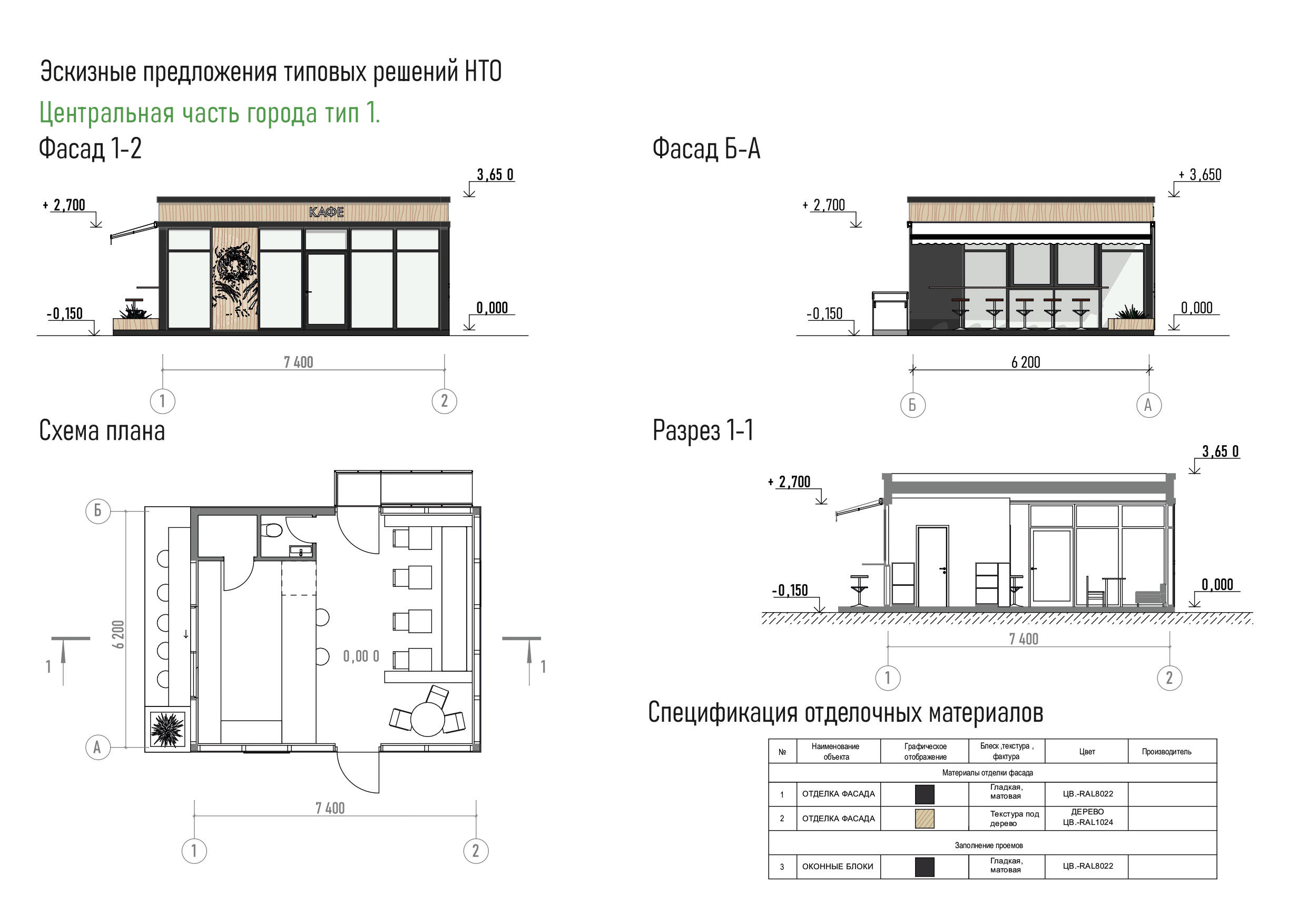 Для зоны повышенного внимания. Тип 2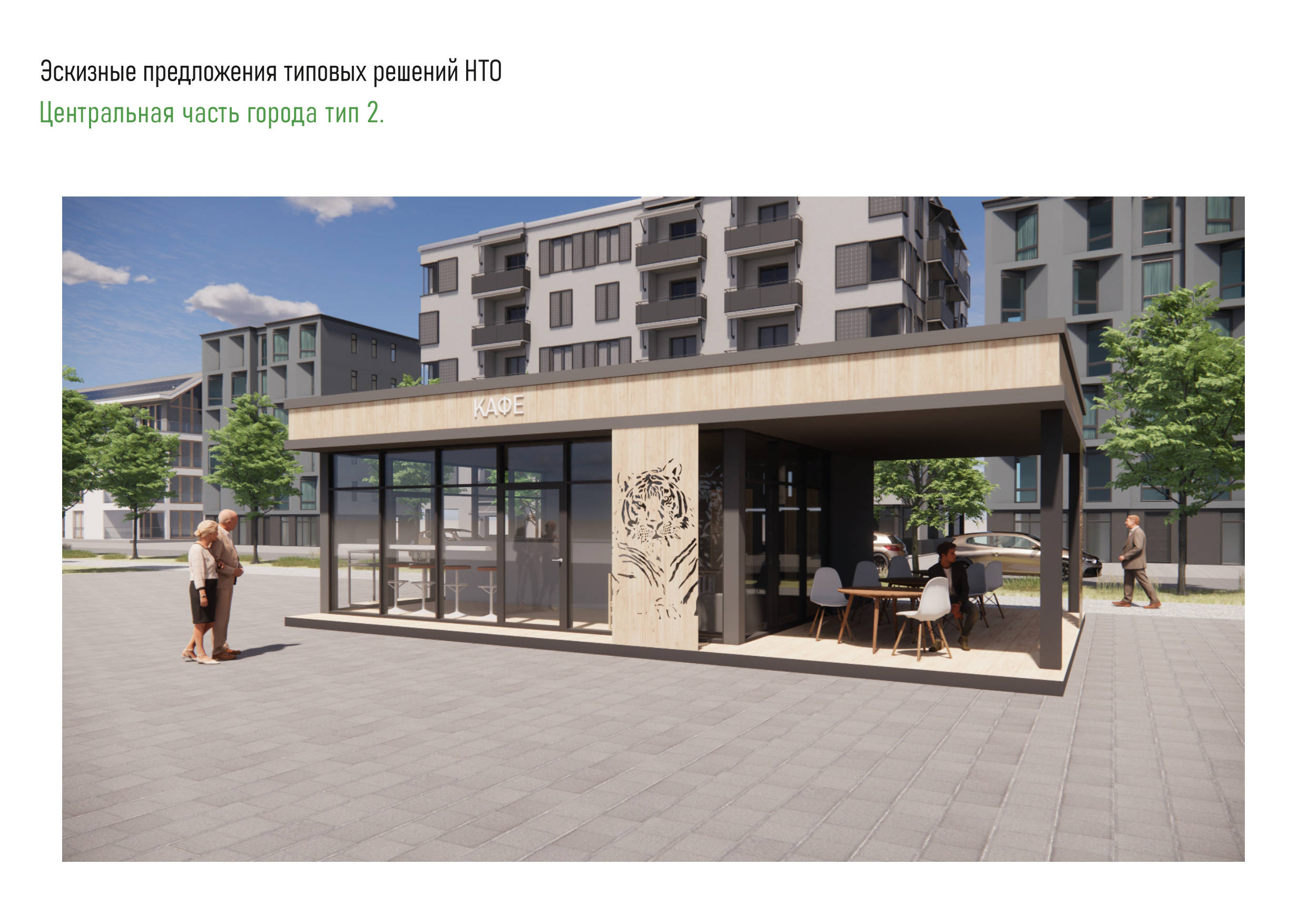 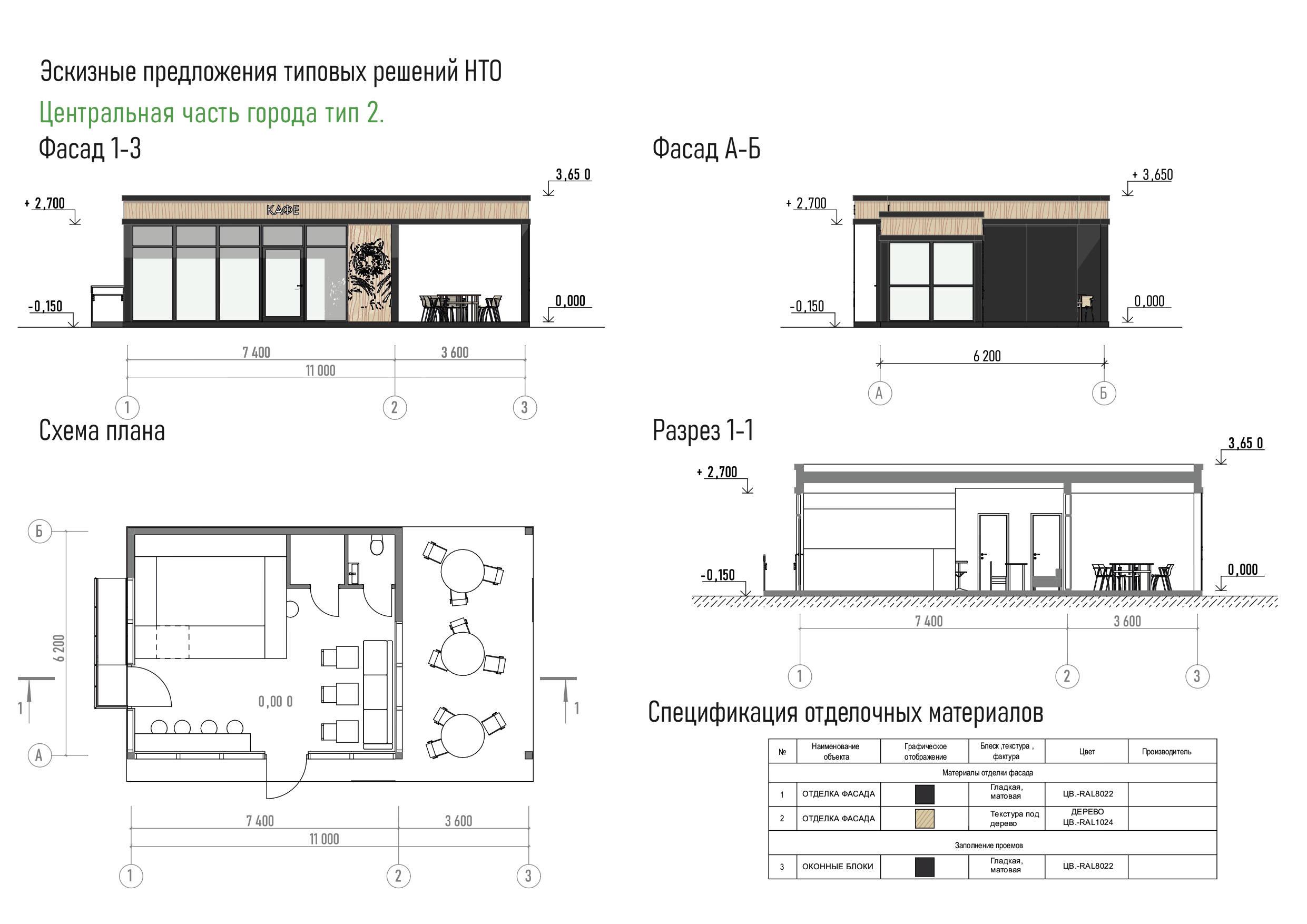 Для зоны повышенного внимания. Тип 3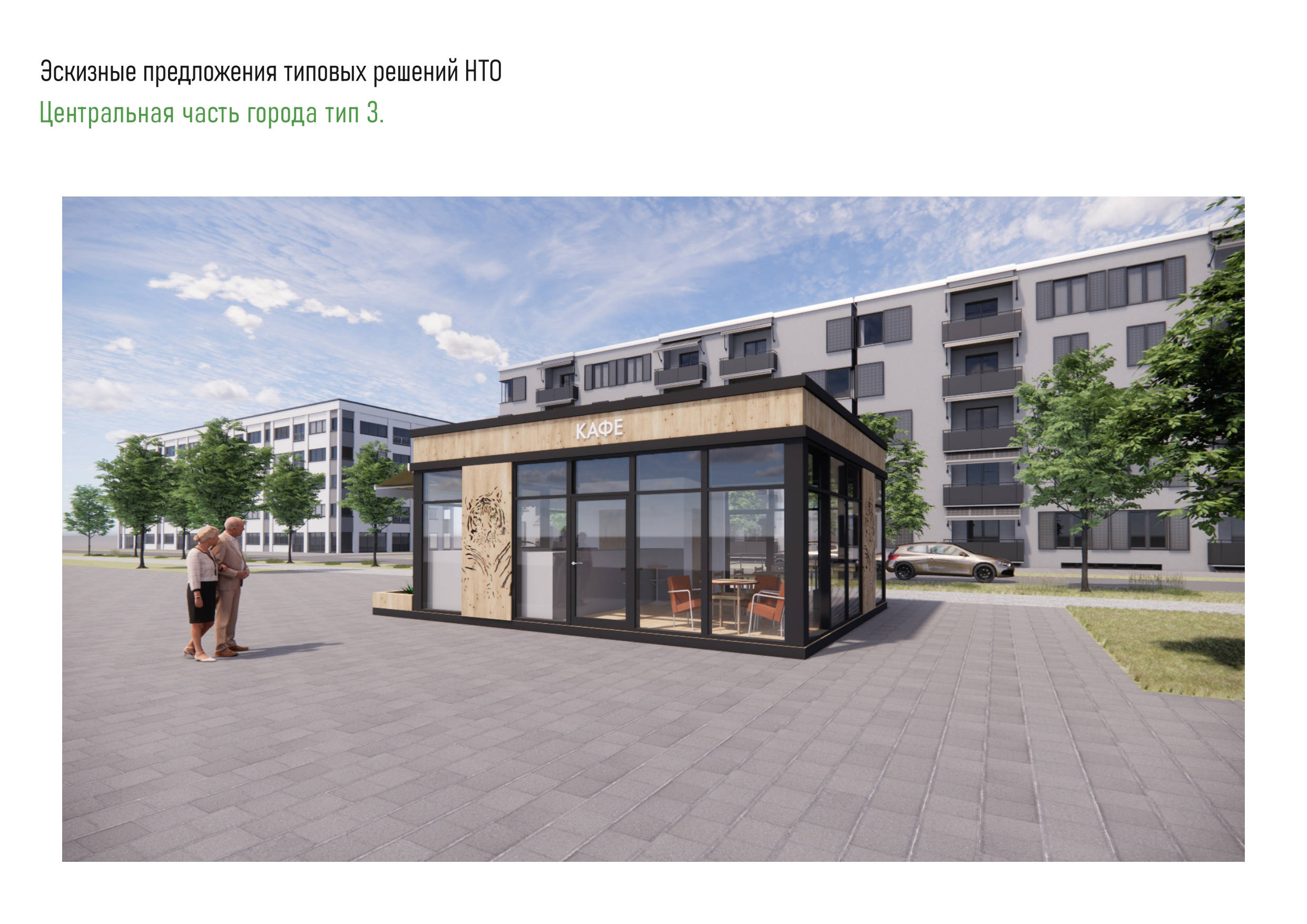 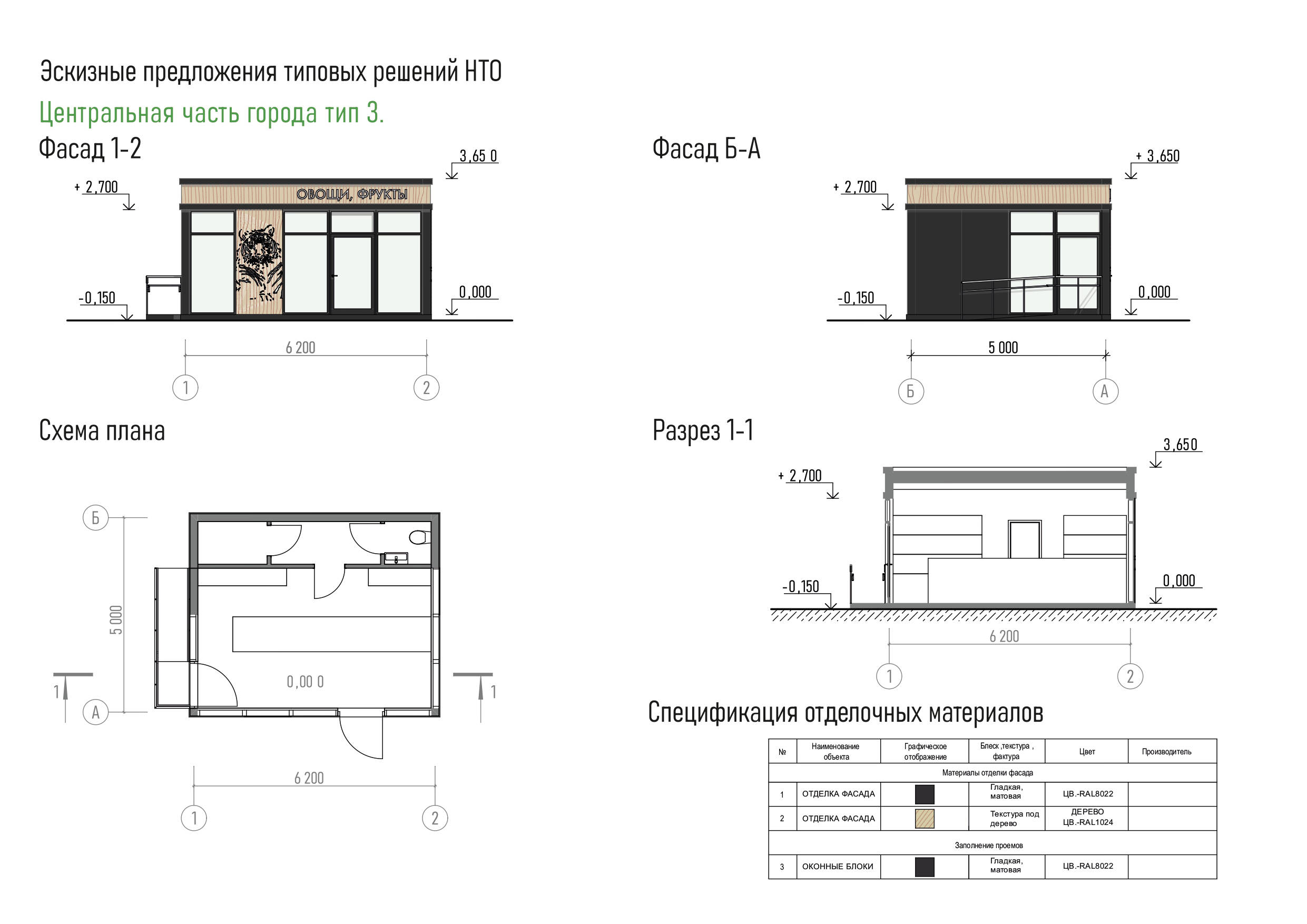 Для зоны повышенного внимания. Тип 4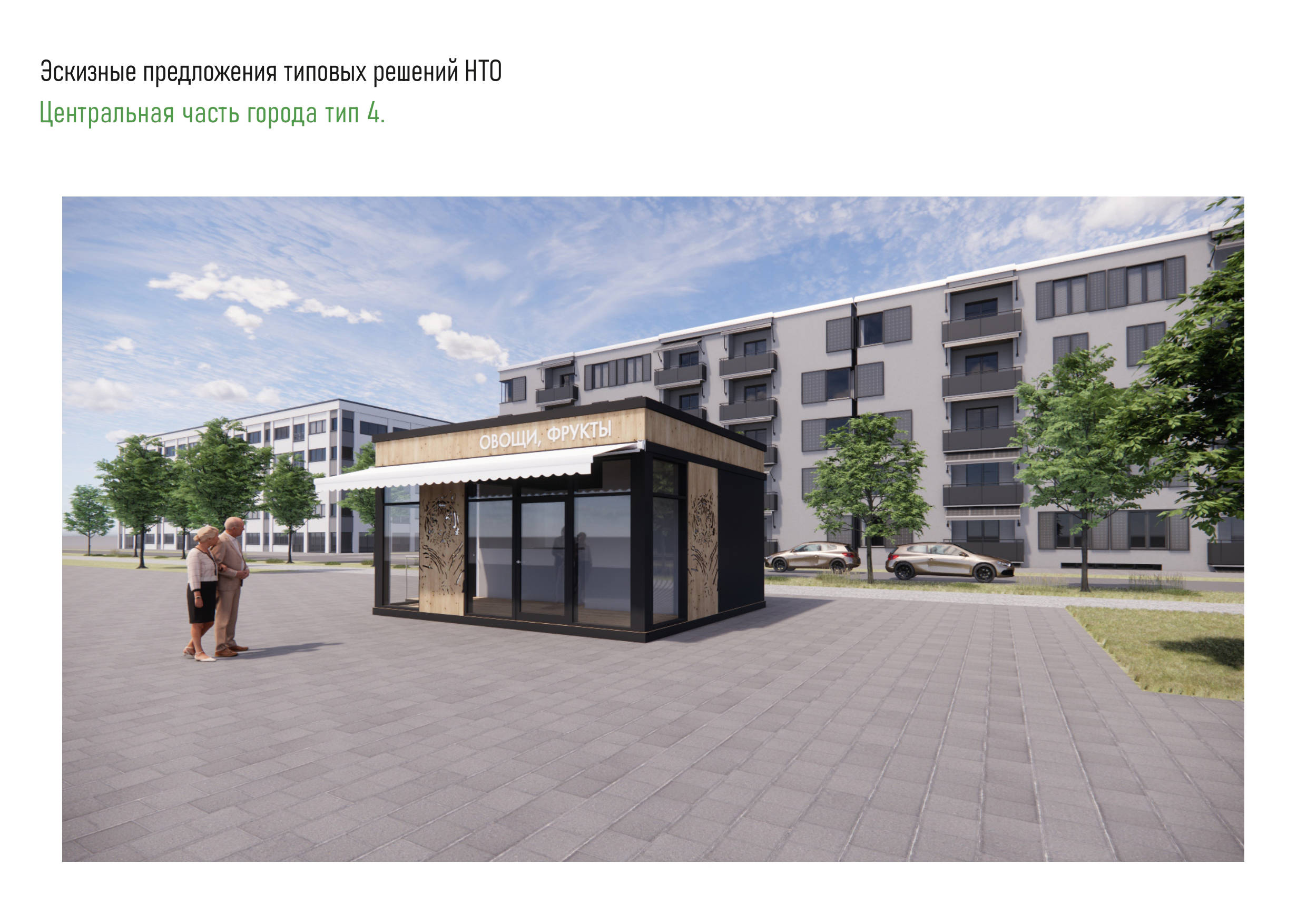 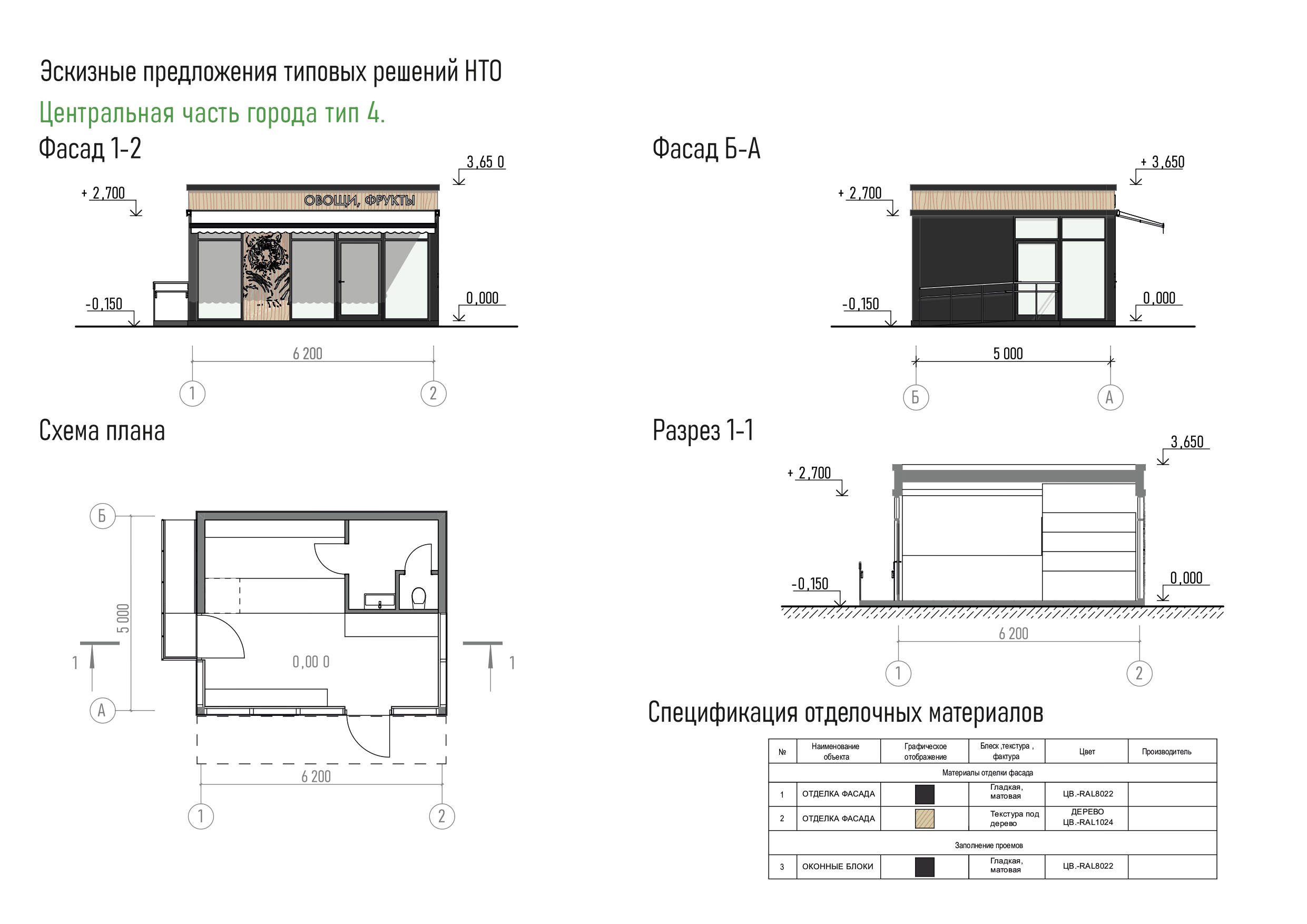 Для зоны повышенного внимания. Тип 5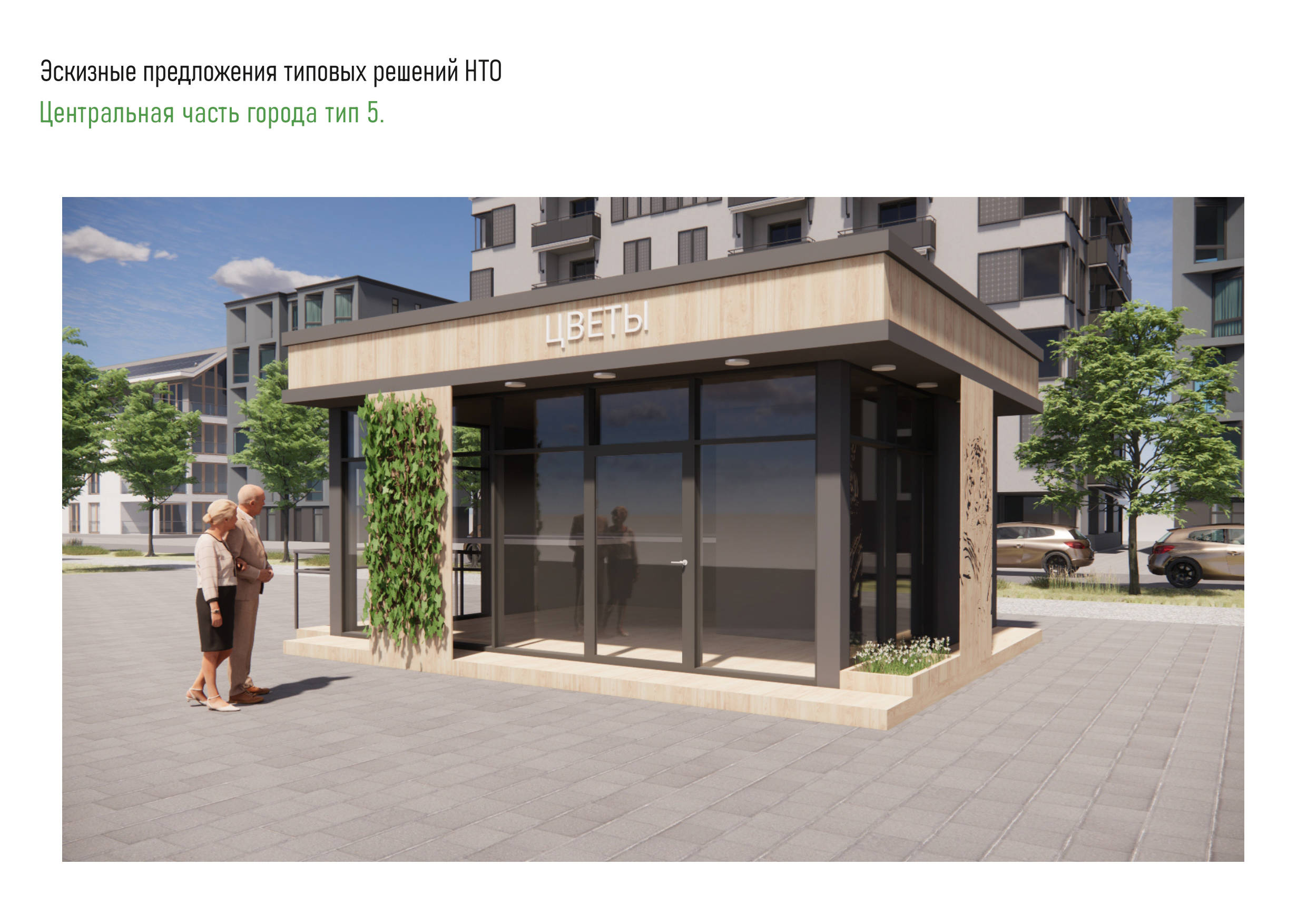 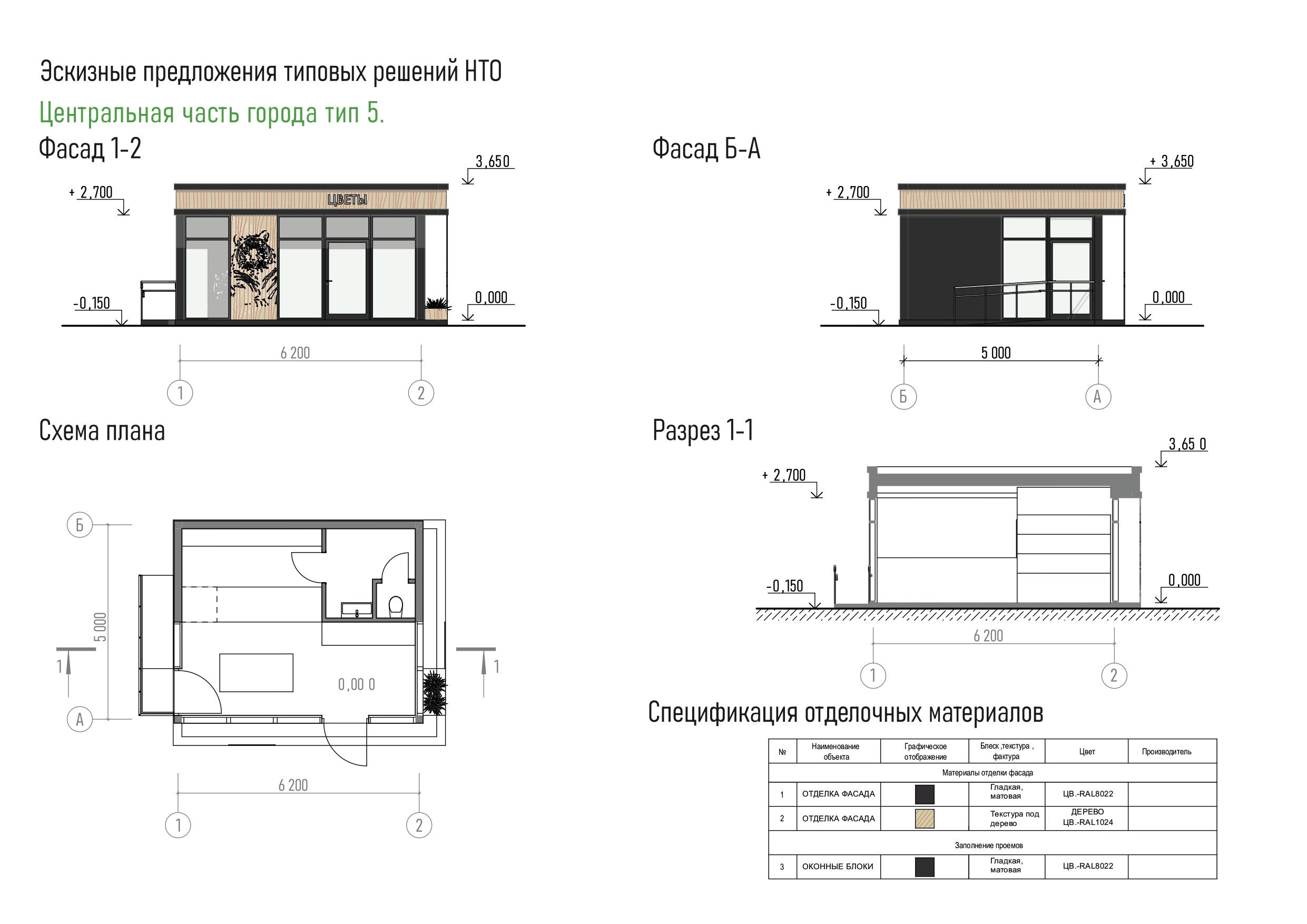 Для зоны повышенного внимания. Тип 6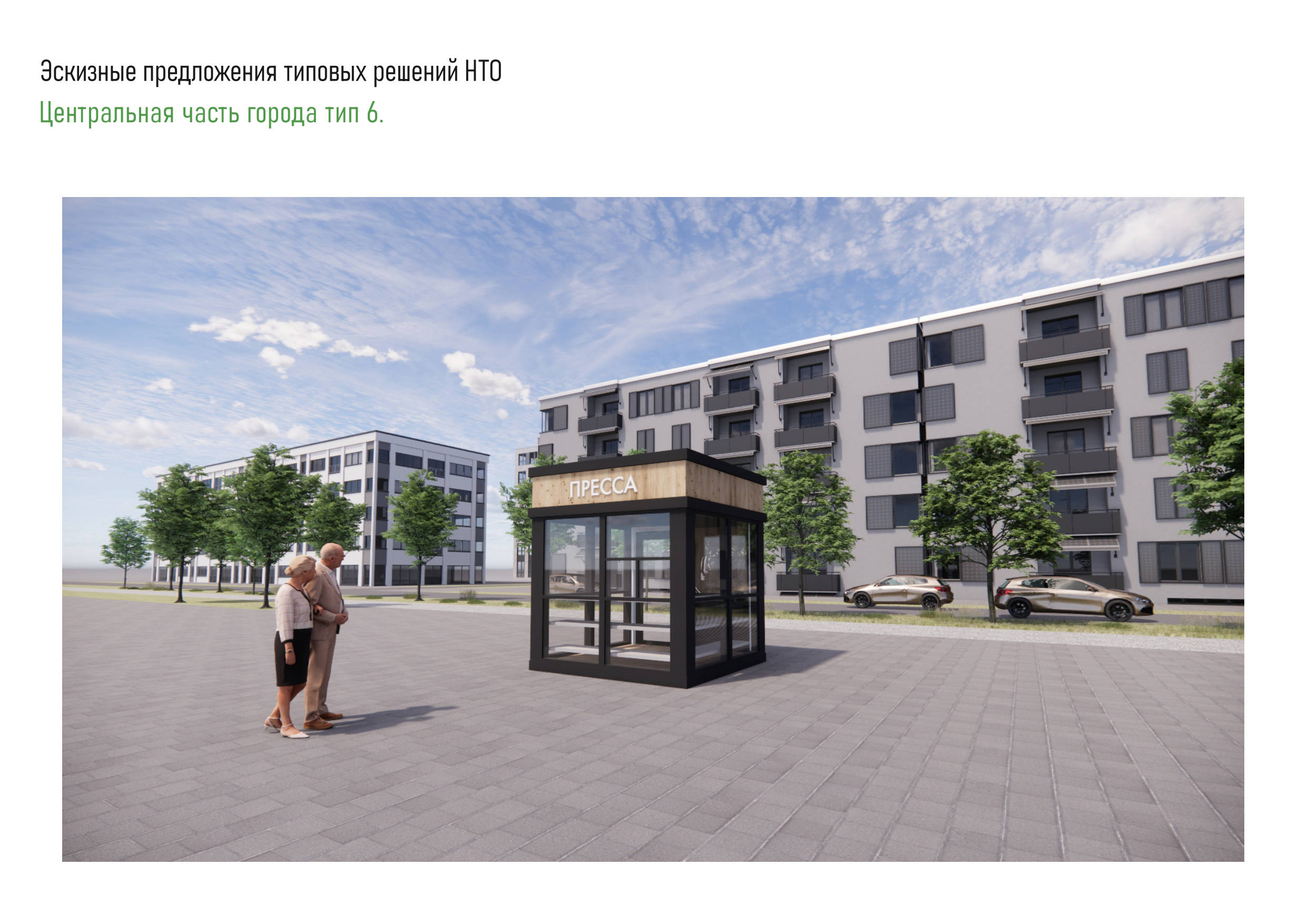 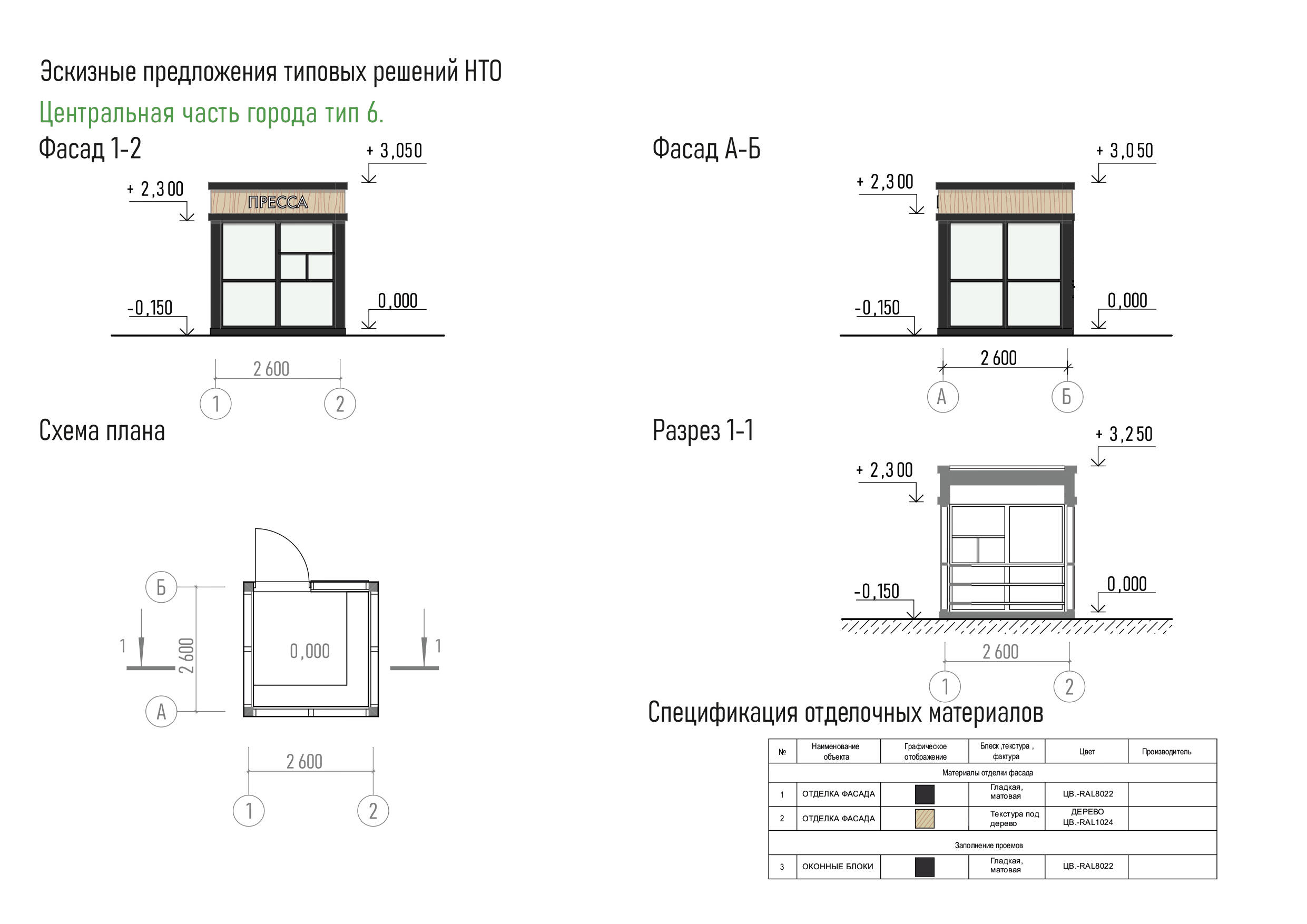 Для зоны повышенного внимания. Тип 7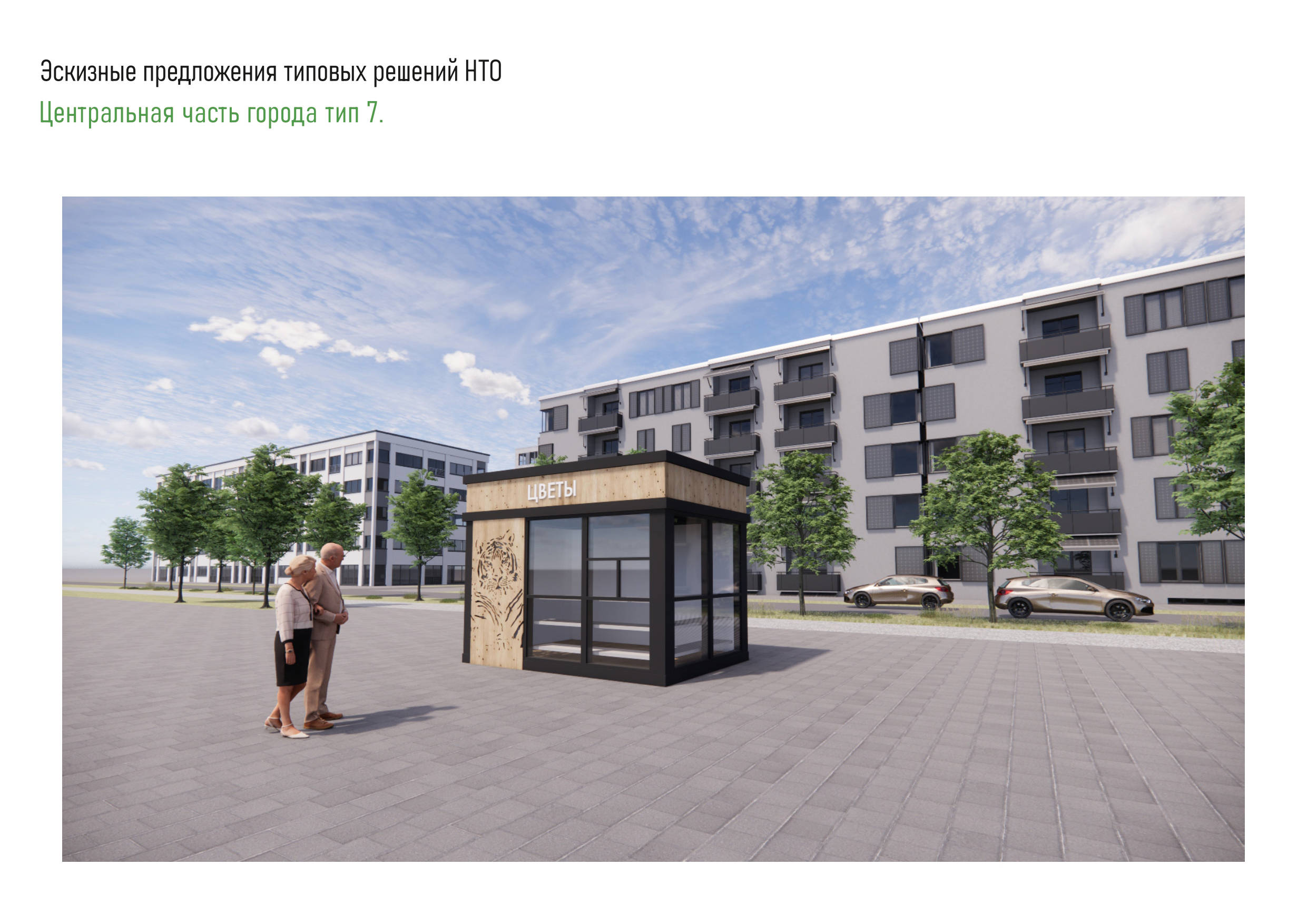 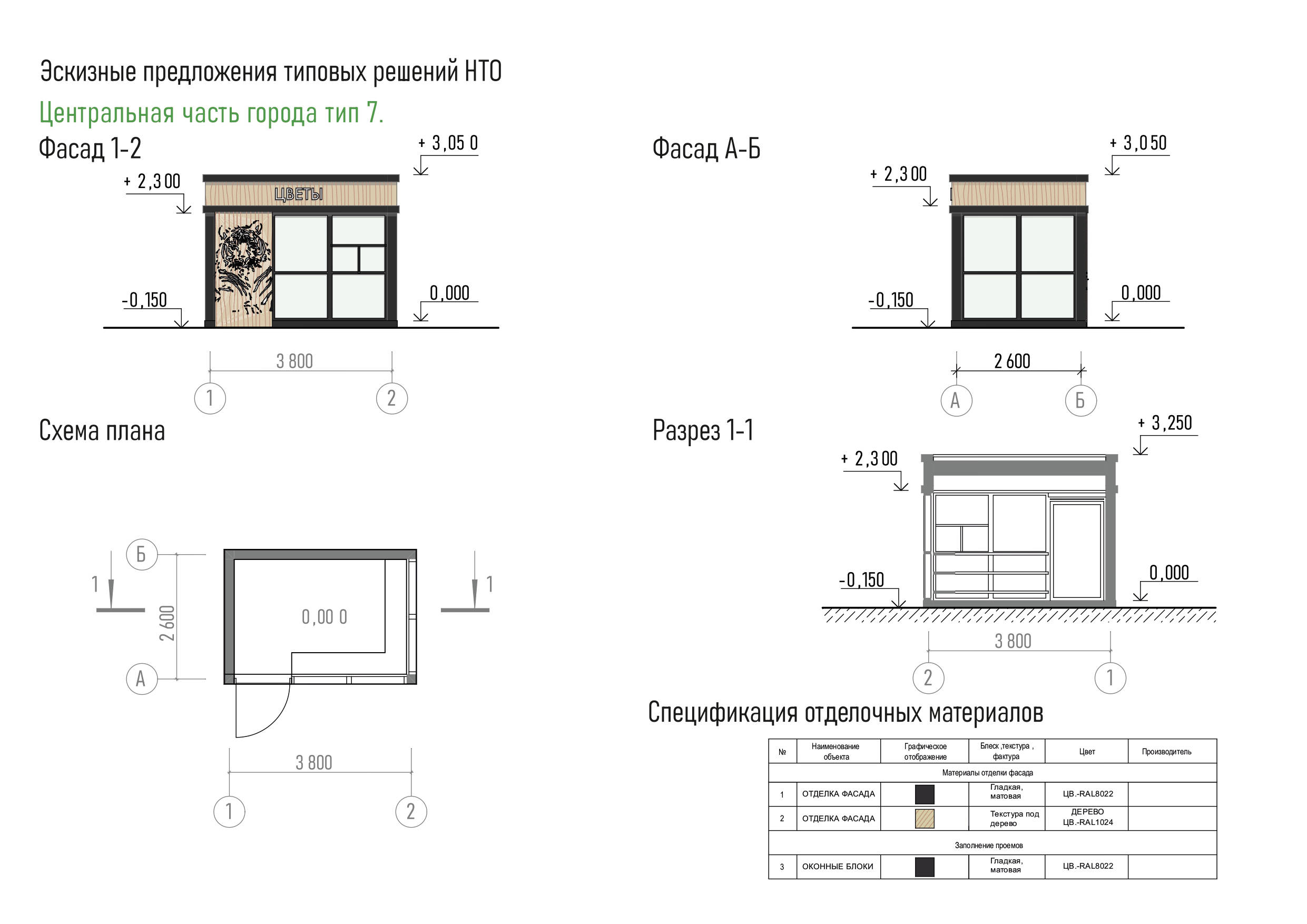 Для зоны повышенного внимания. Тип 8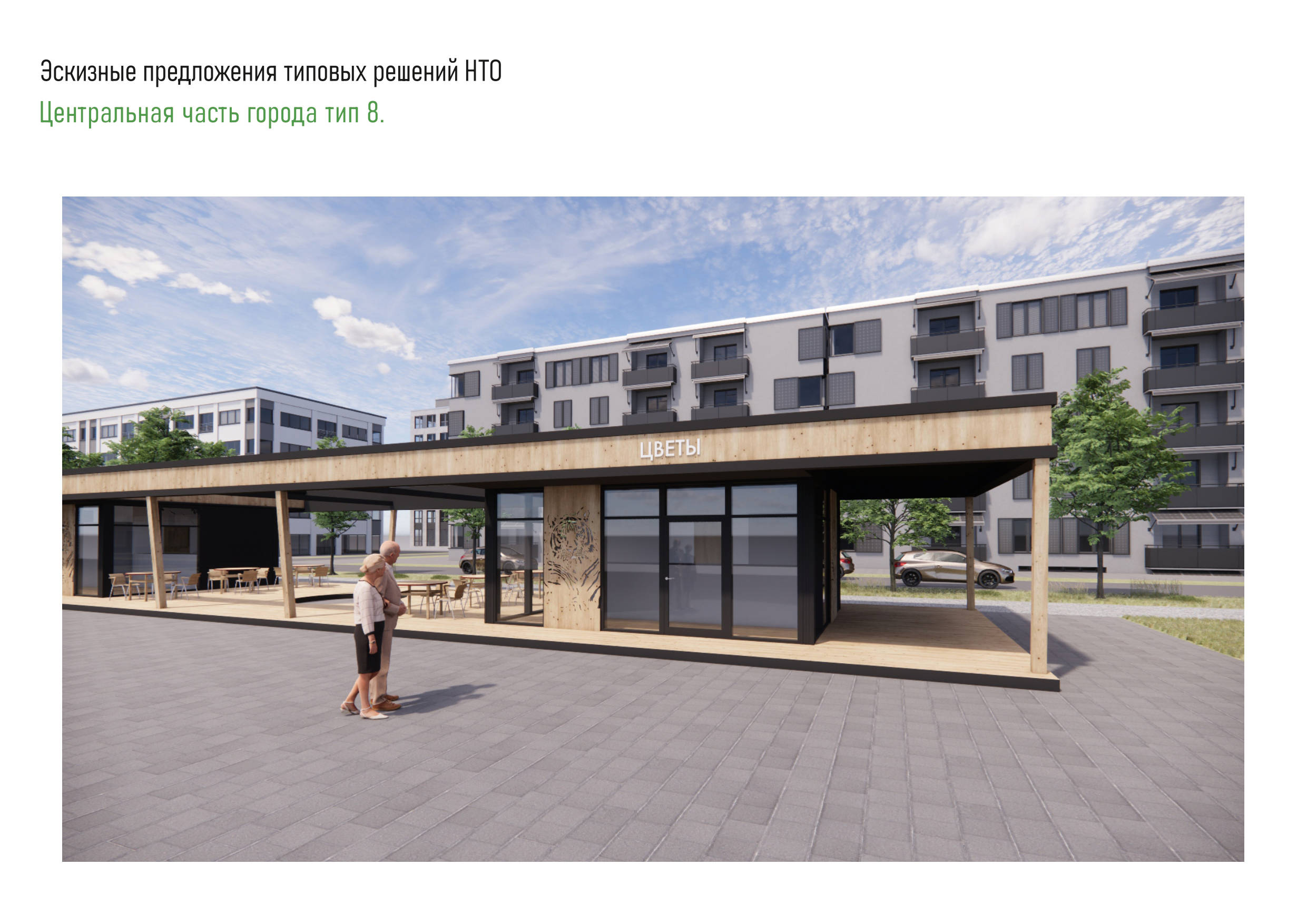 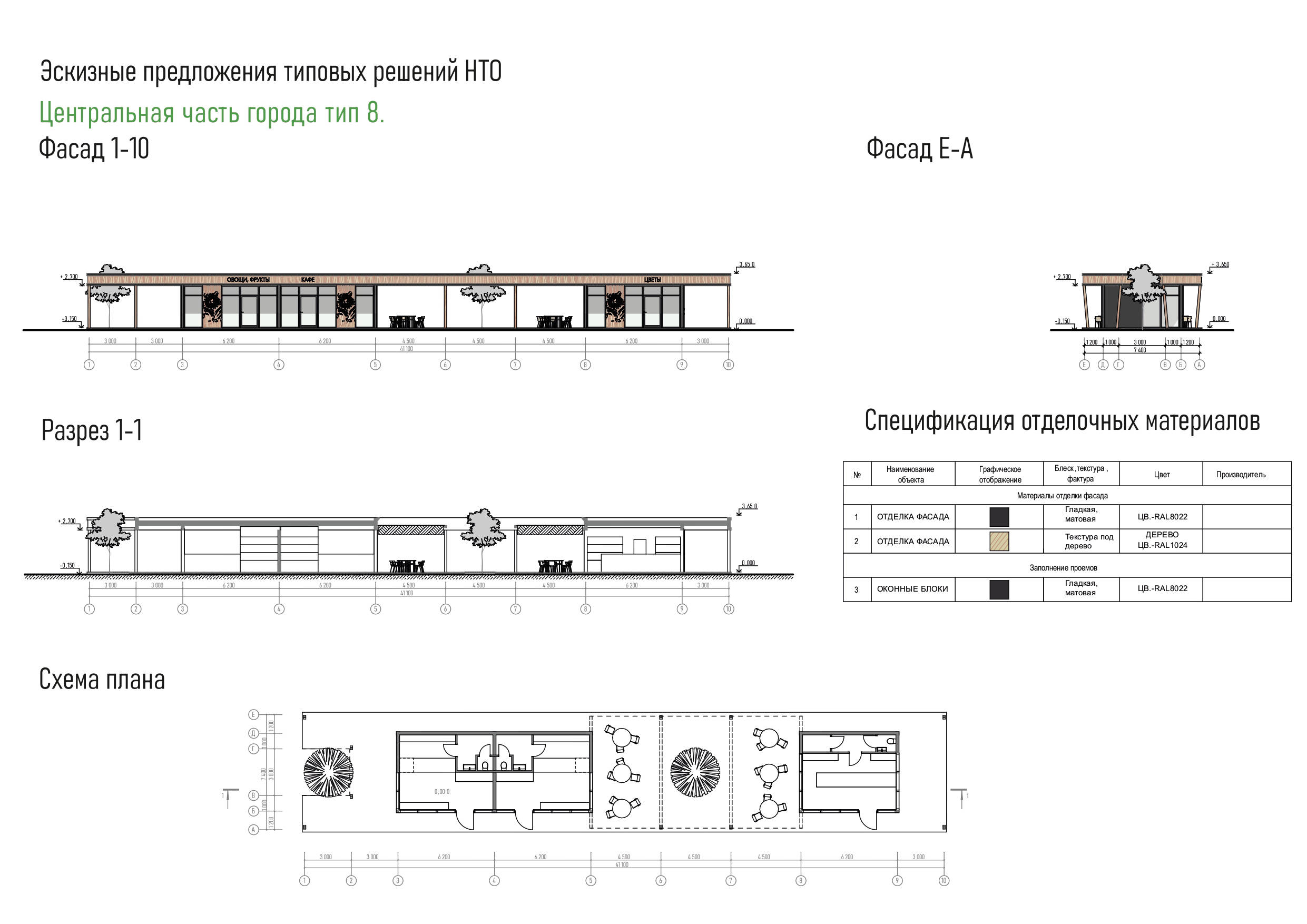 Для зоны регулирования архитектурного облика иных территорий. Тип 1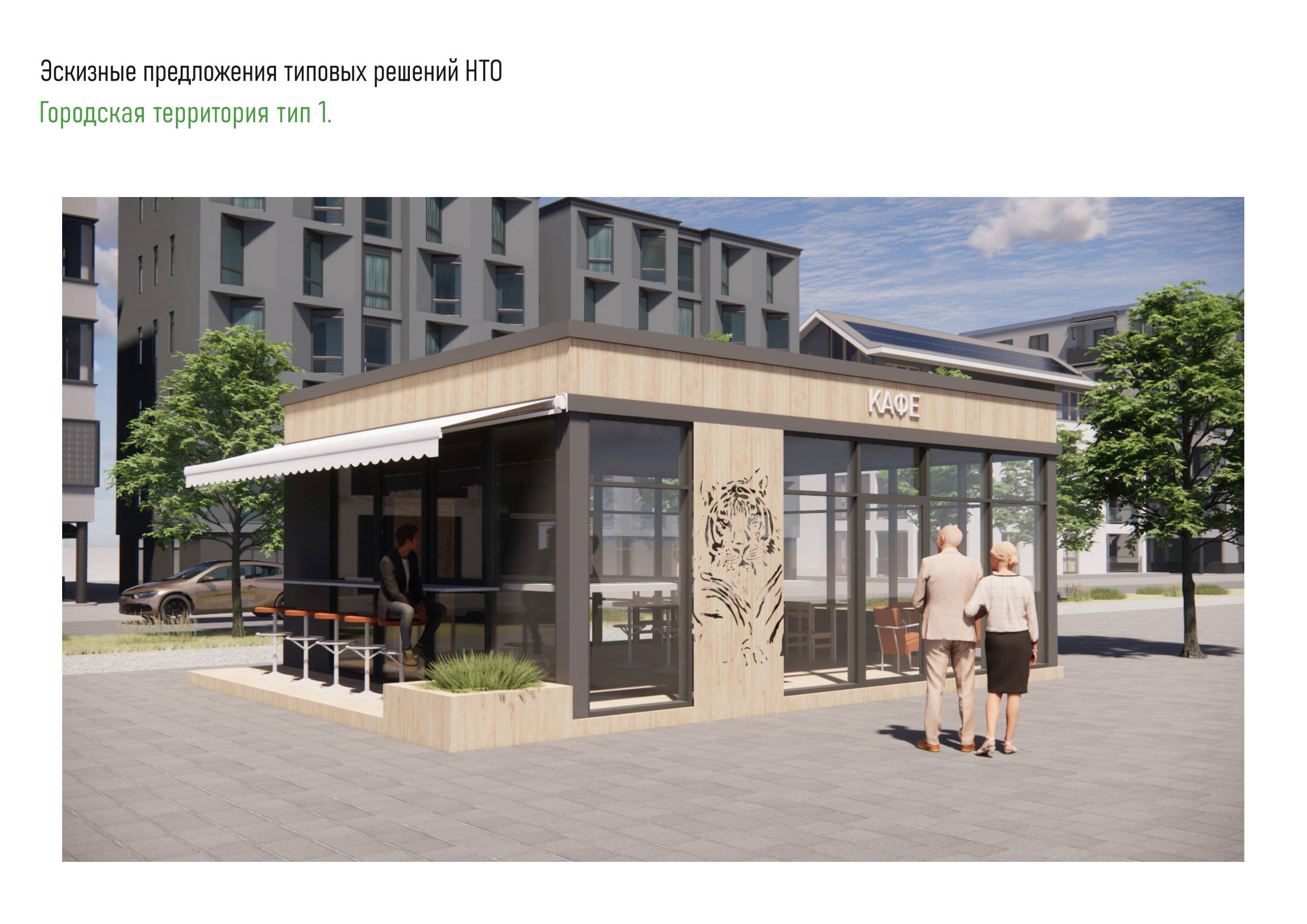 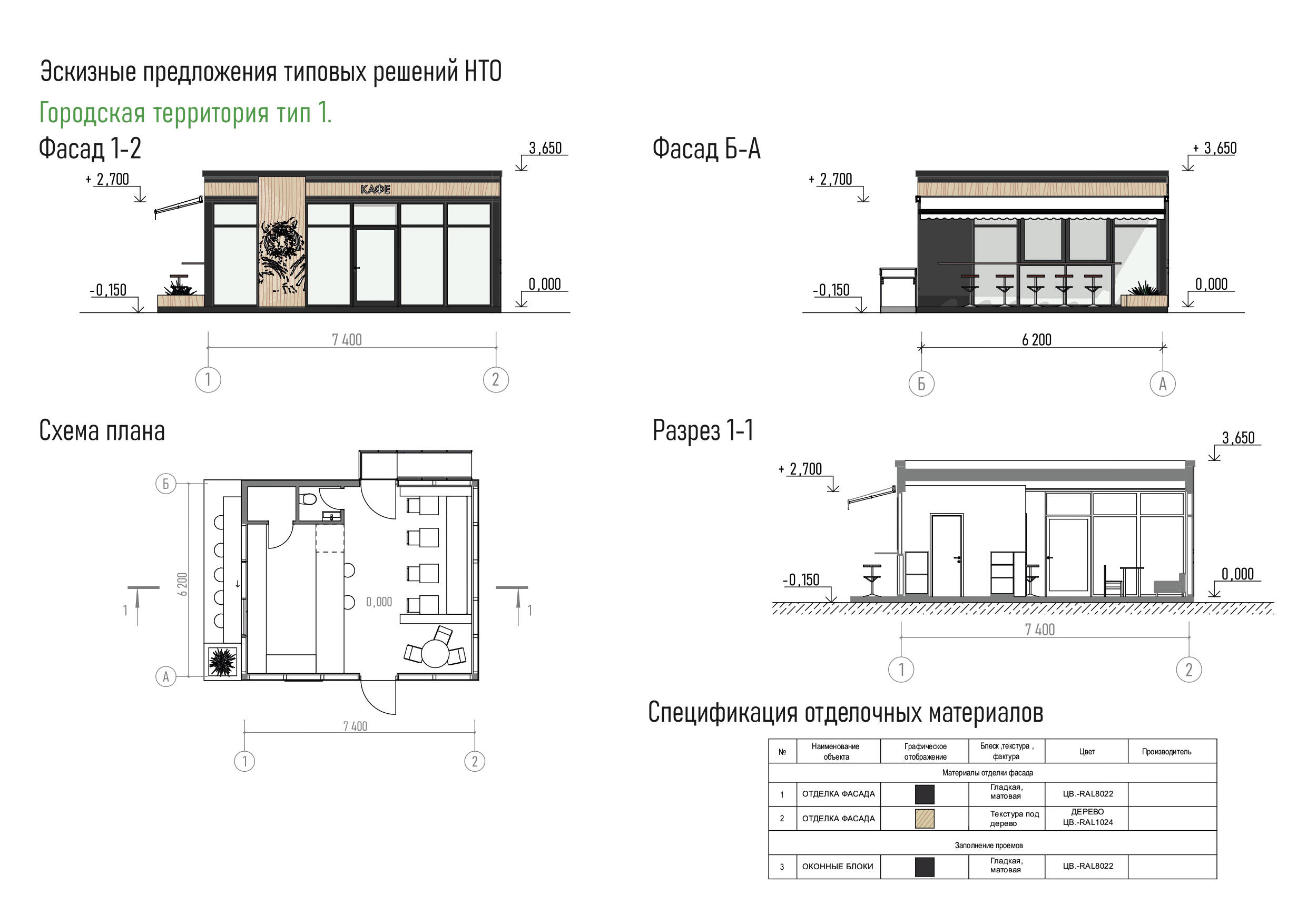 Для зоны регулирования архитектурного облика иных территорий. Тип 2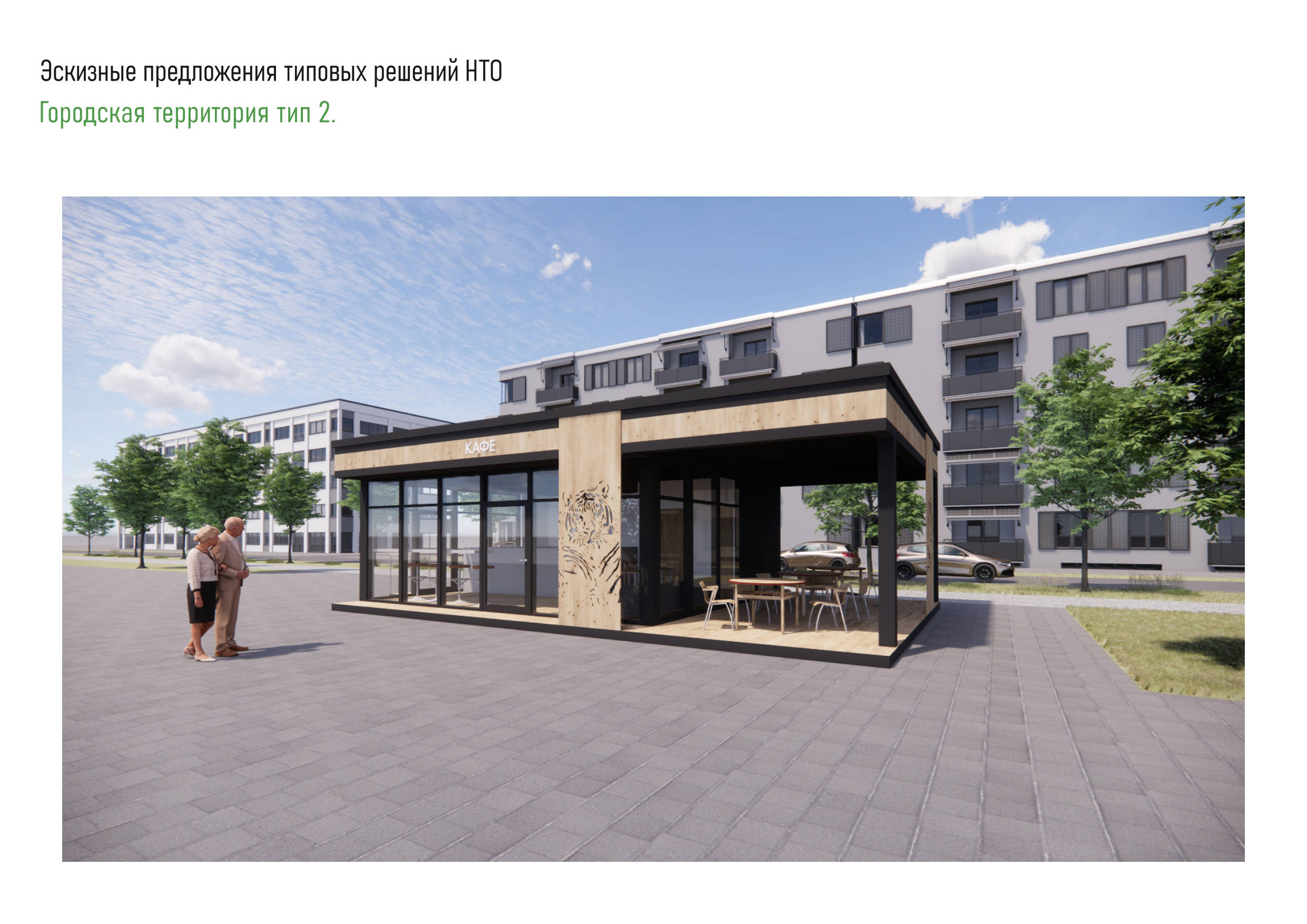 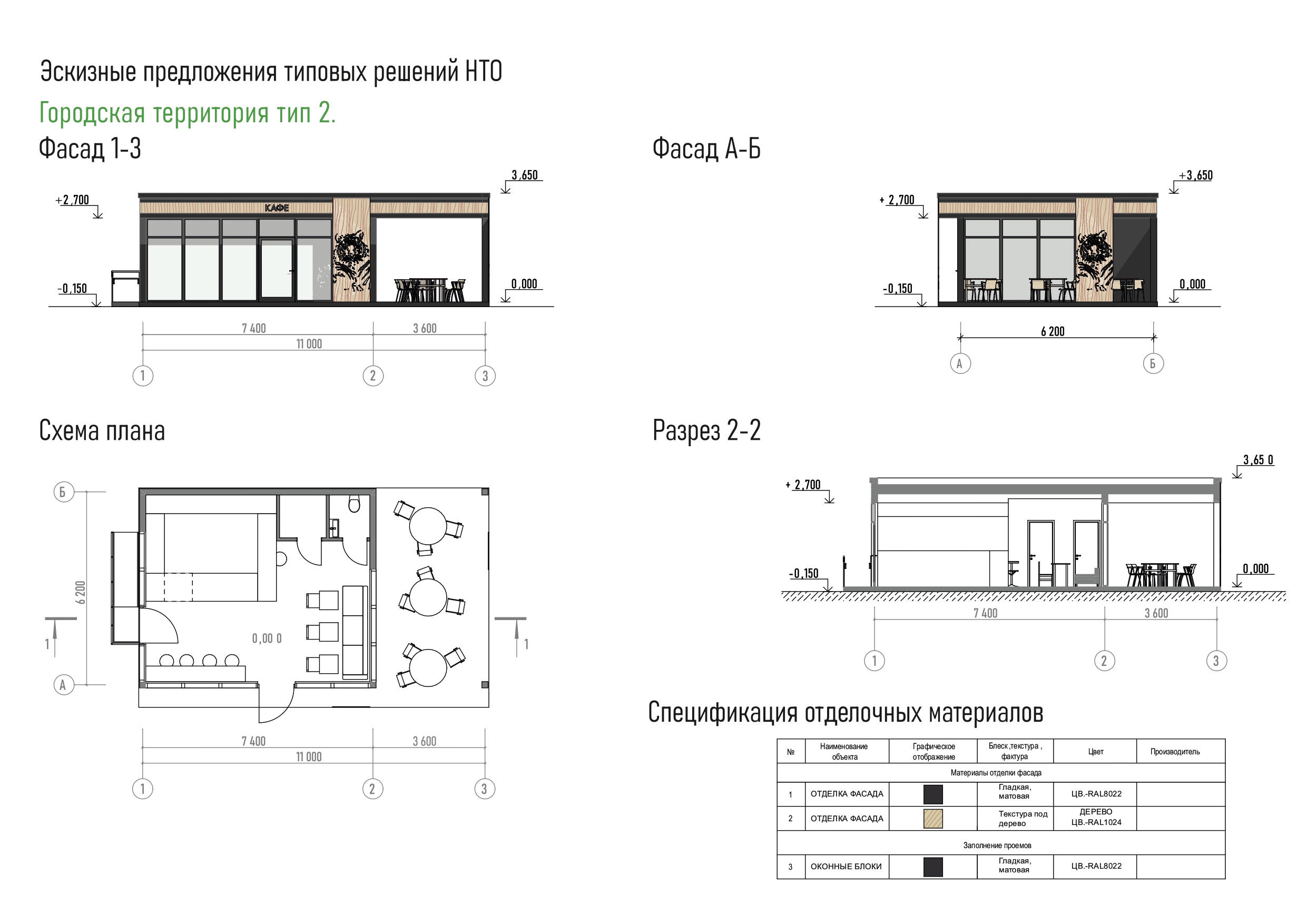 Для зоны регулирования архитектурного облика иных территорий. Тип 3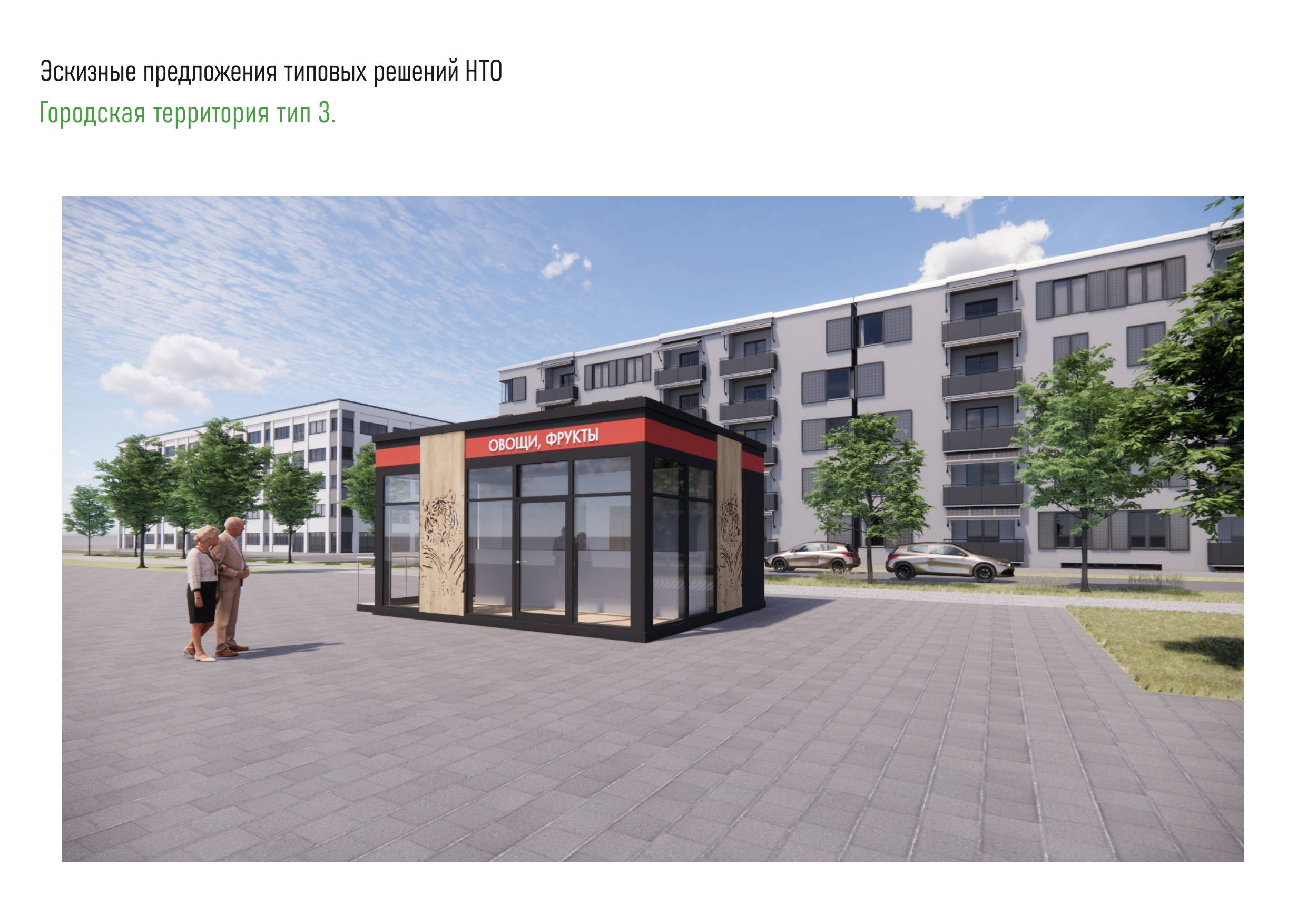 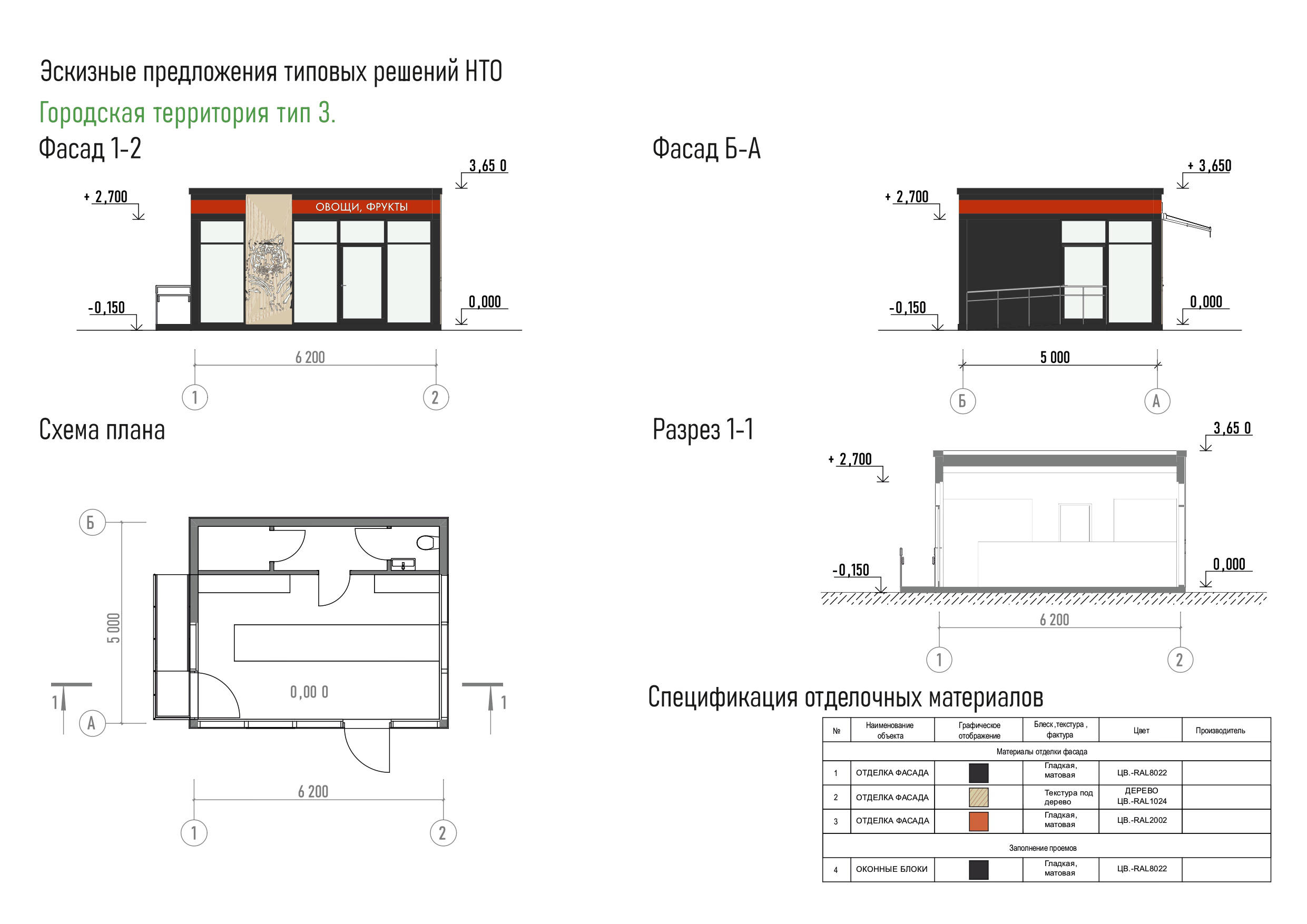 Для зоны регулирования архитектурного облика иных территорий. Тип 4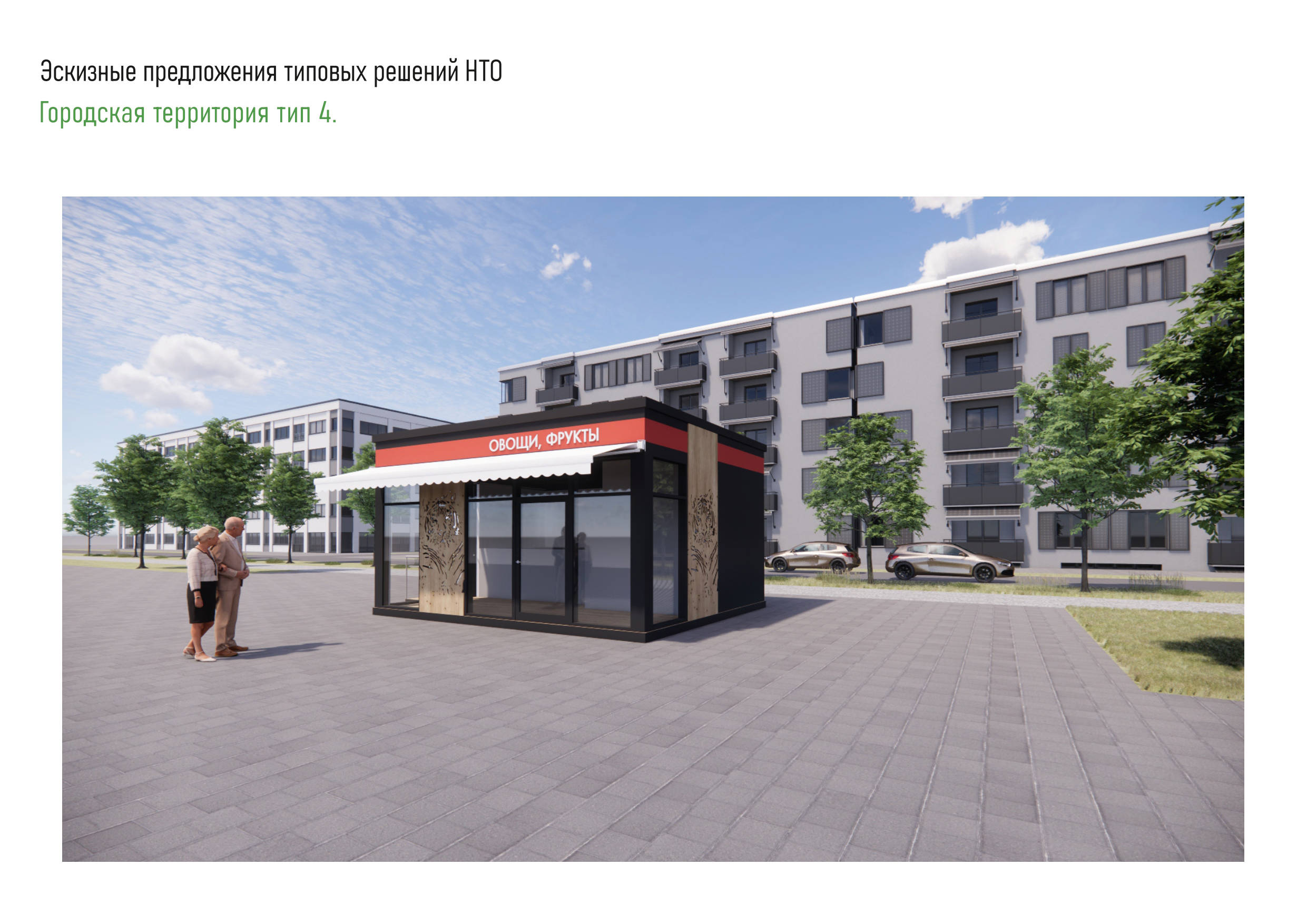 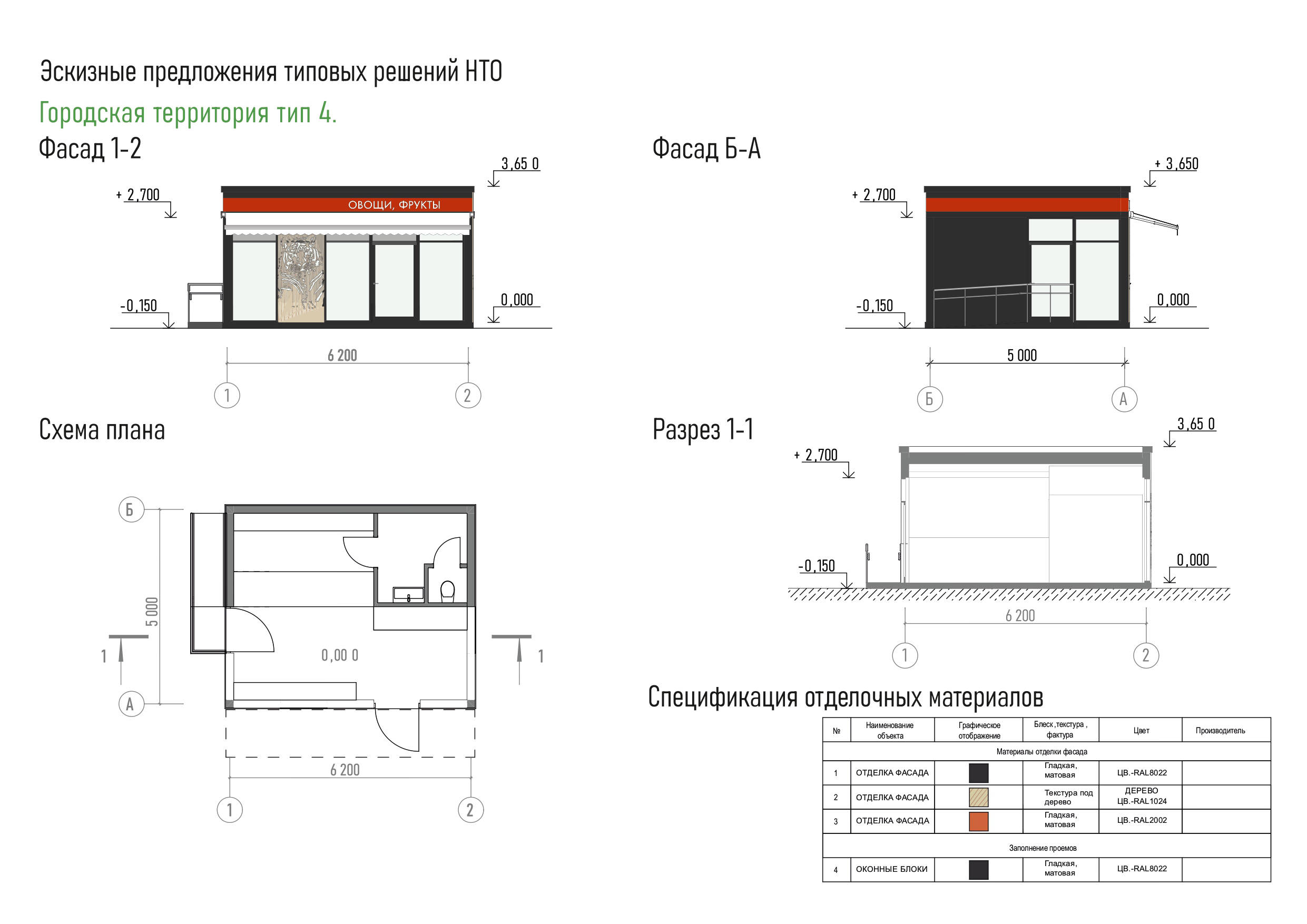 Для зоны регулирования архитектурного облика иных территорий. Тип 5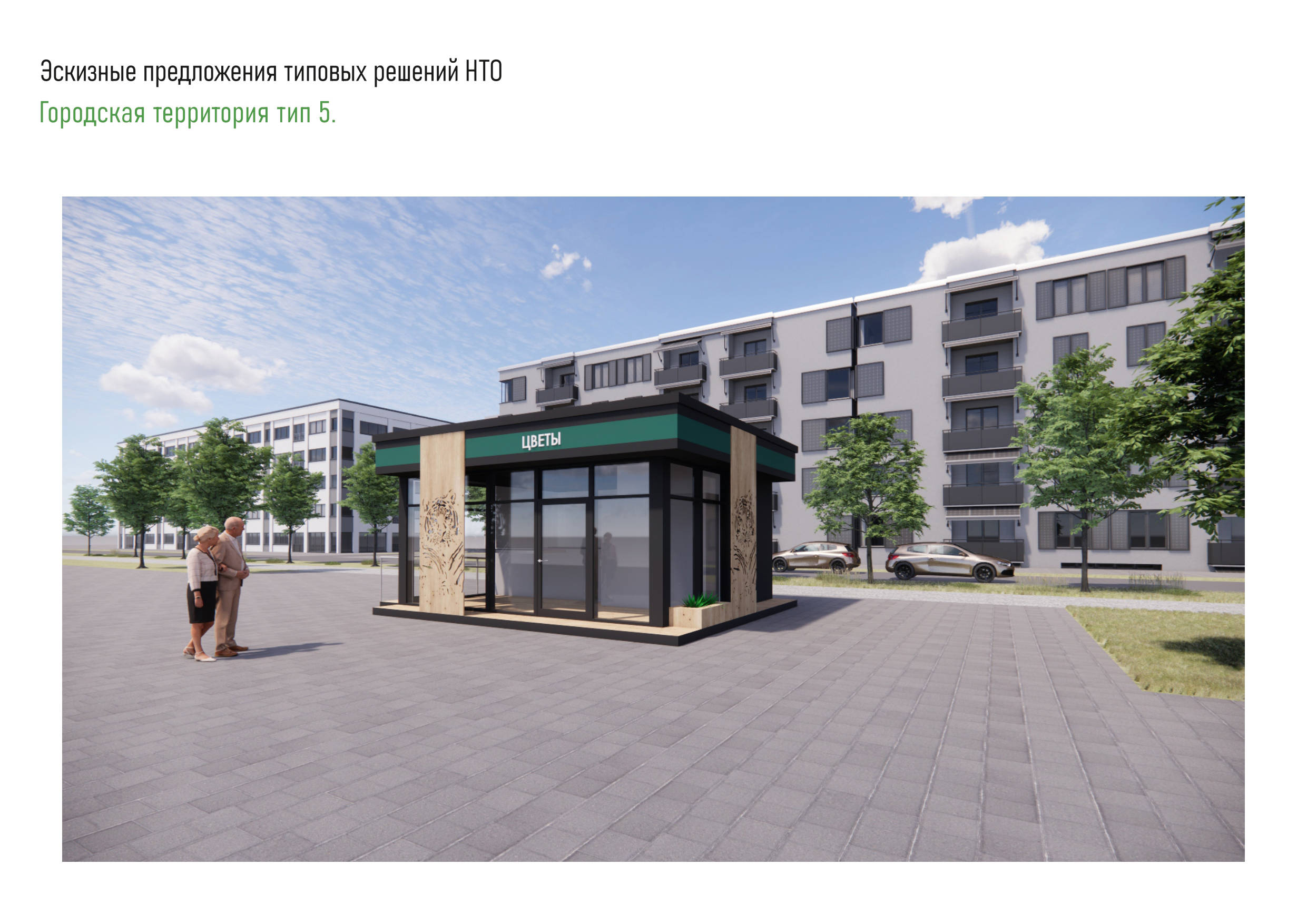 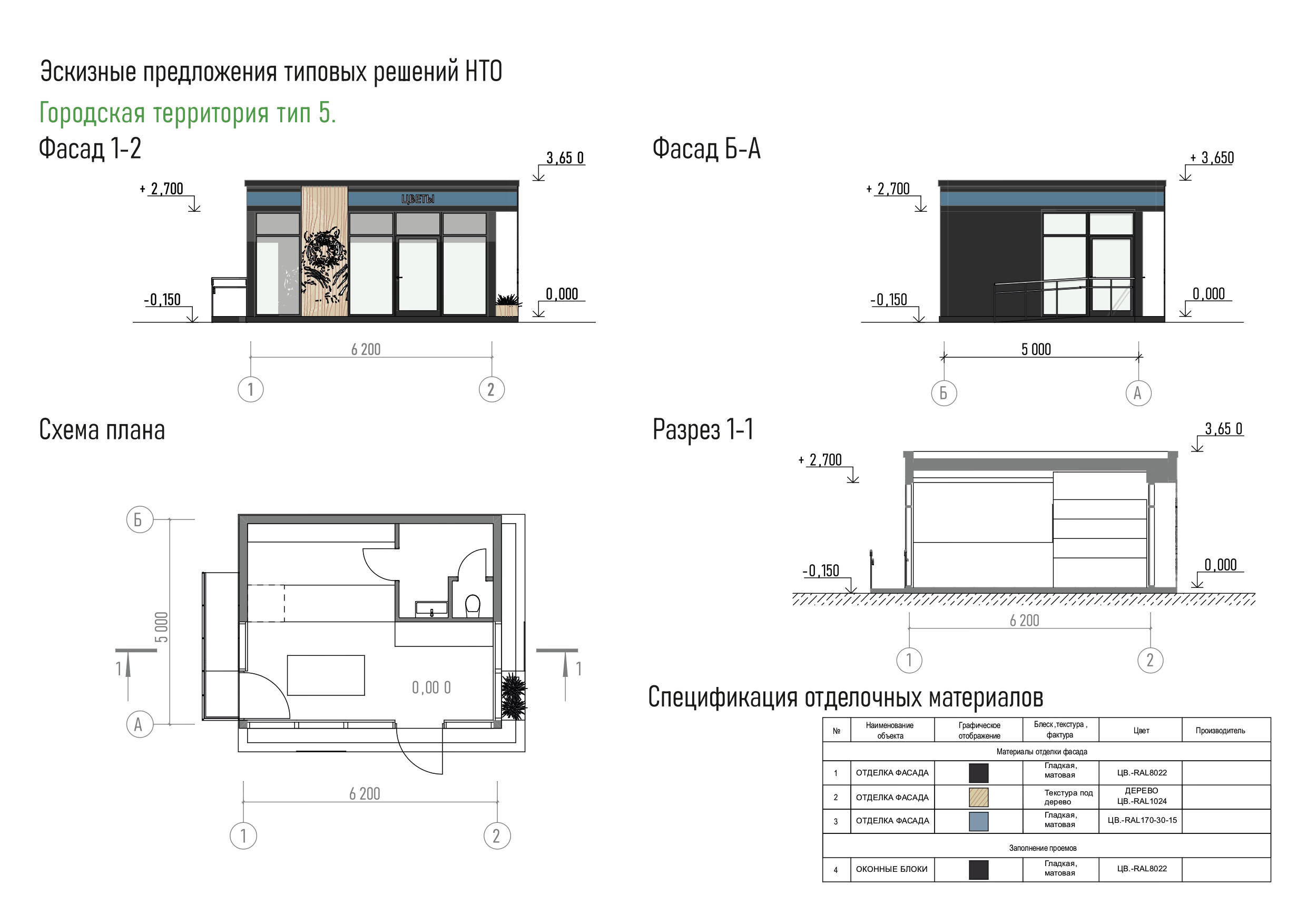 Для зоны регулирования архитектурного облика иных территорий. Тип 6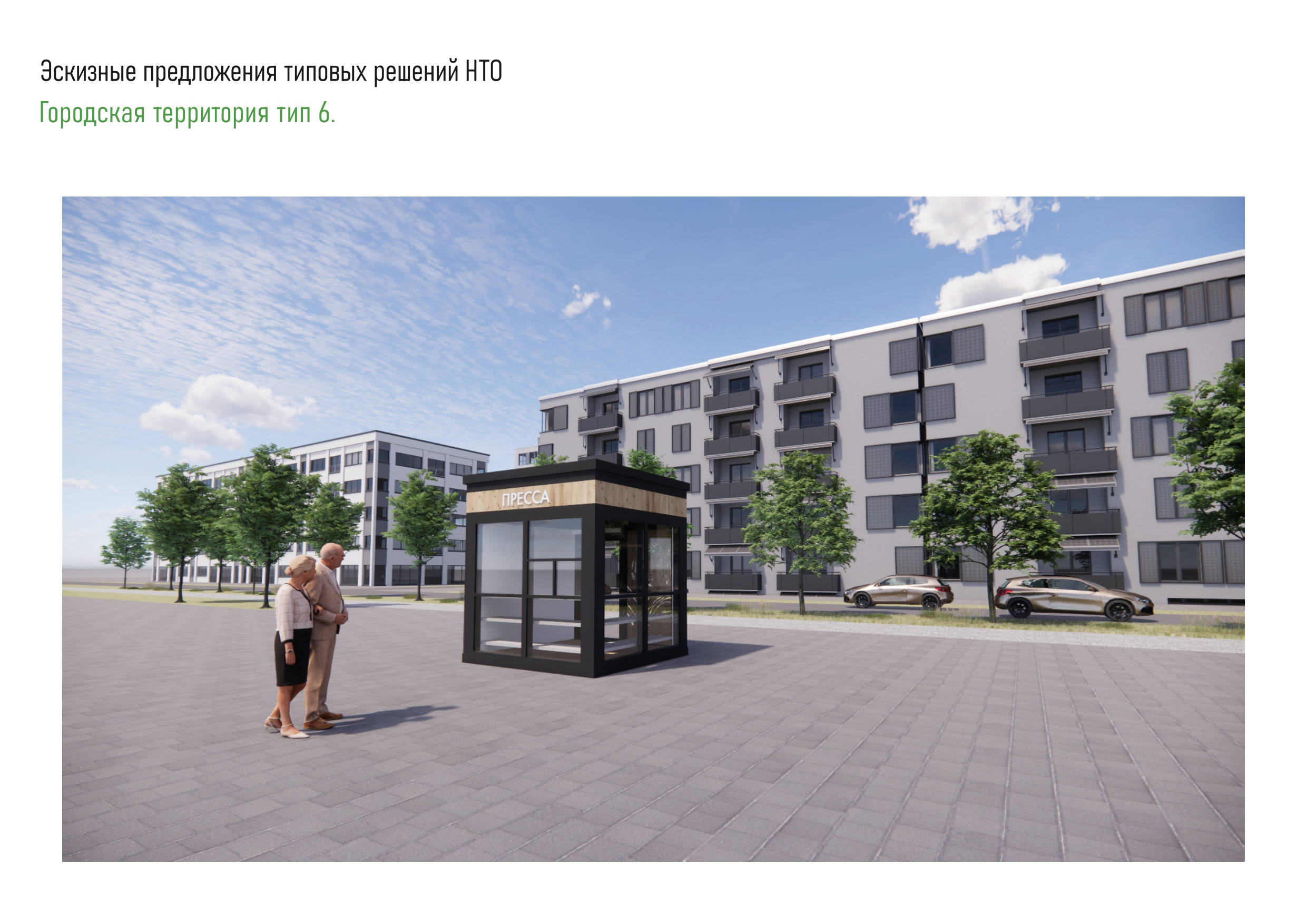 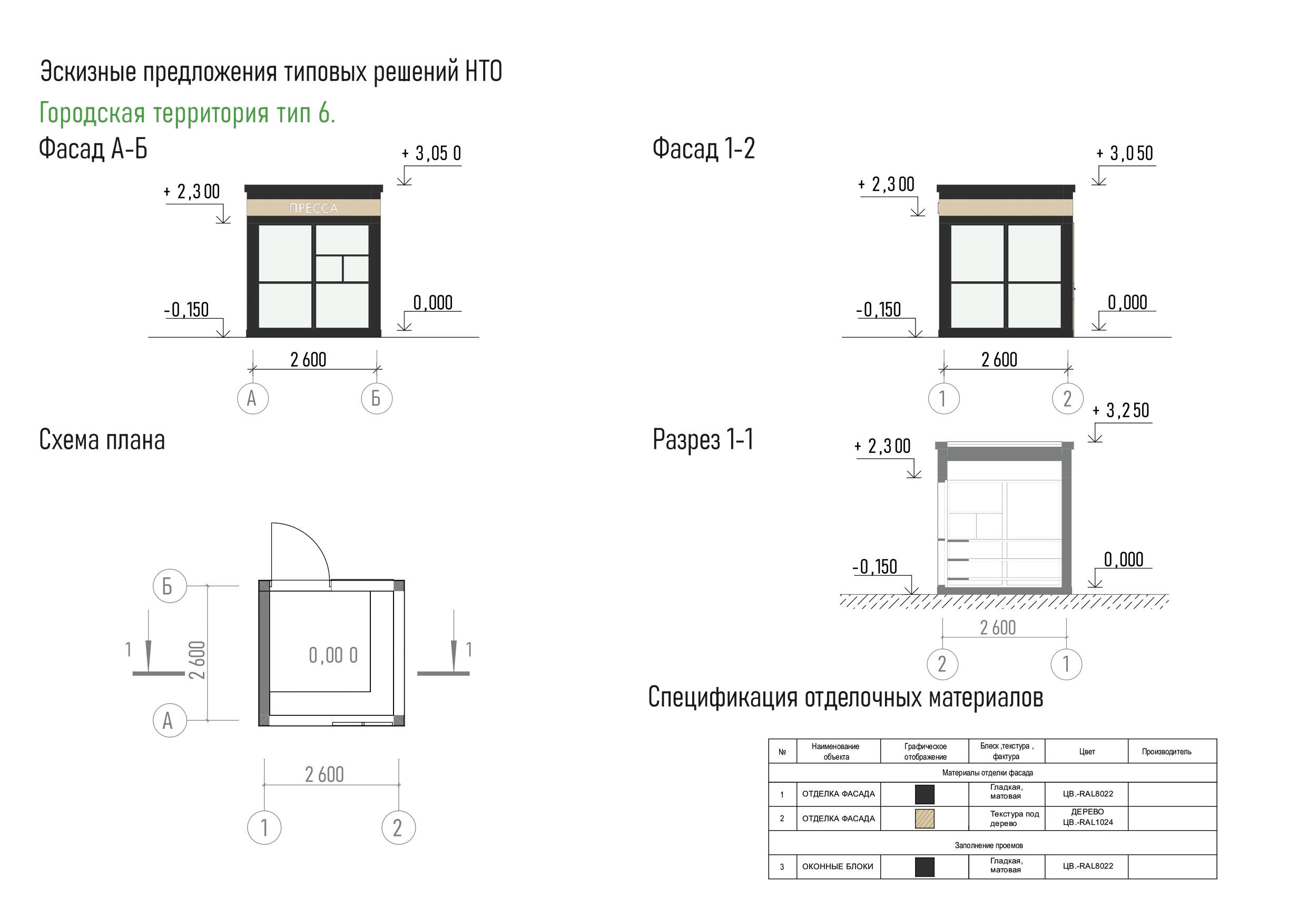 Для зоны регулирования архитектурного облика иных территорий. Тип 7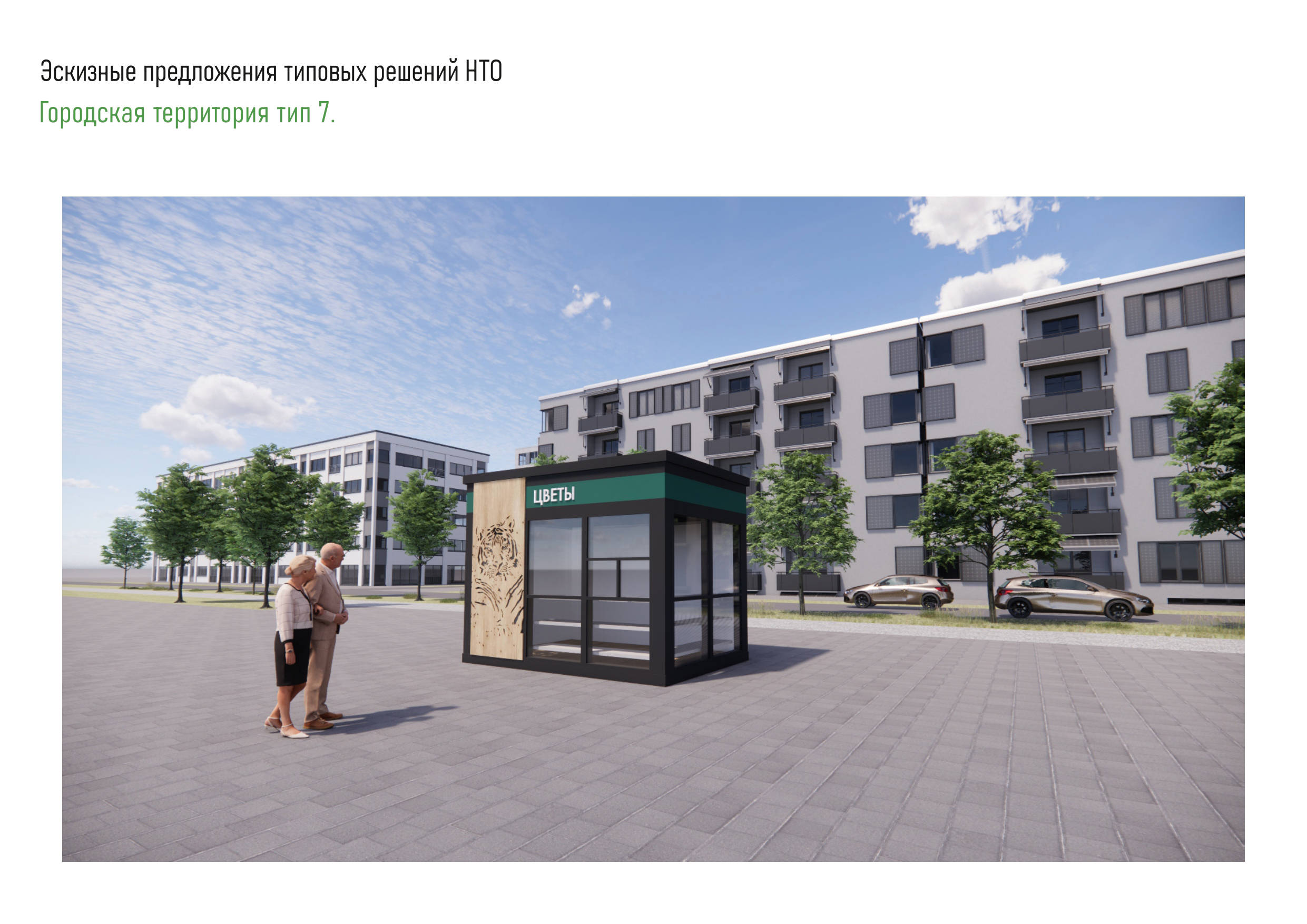 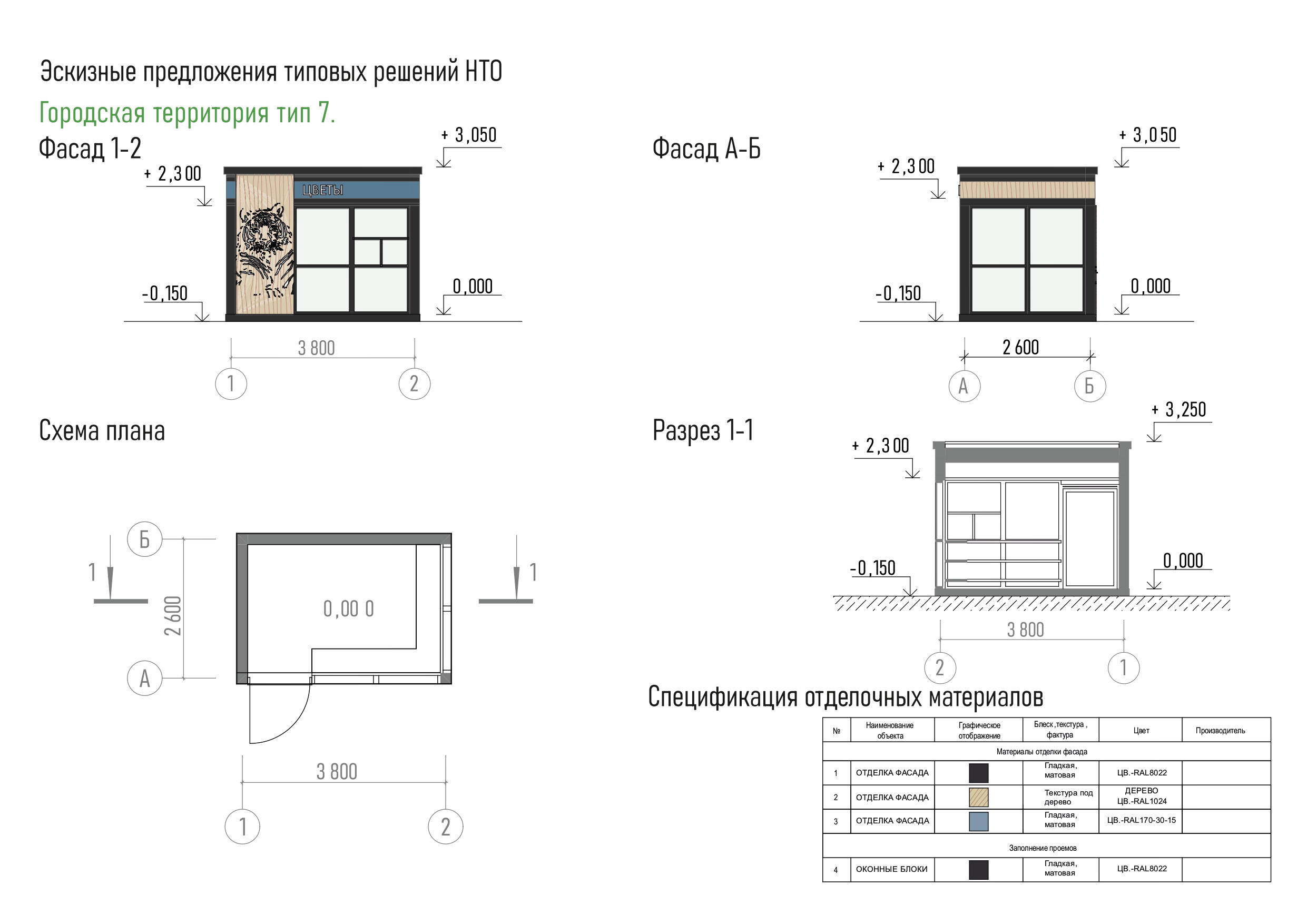 Для зоны регулирования архитектурного облика иных территорий. Тип 8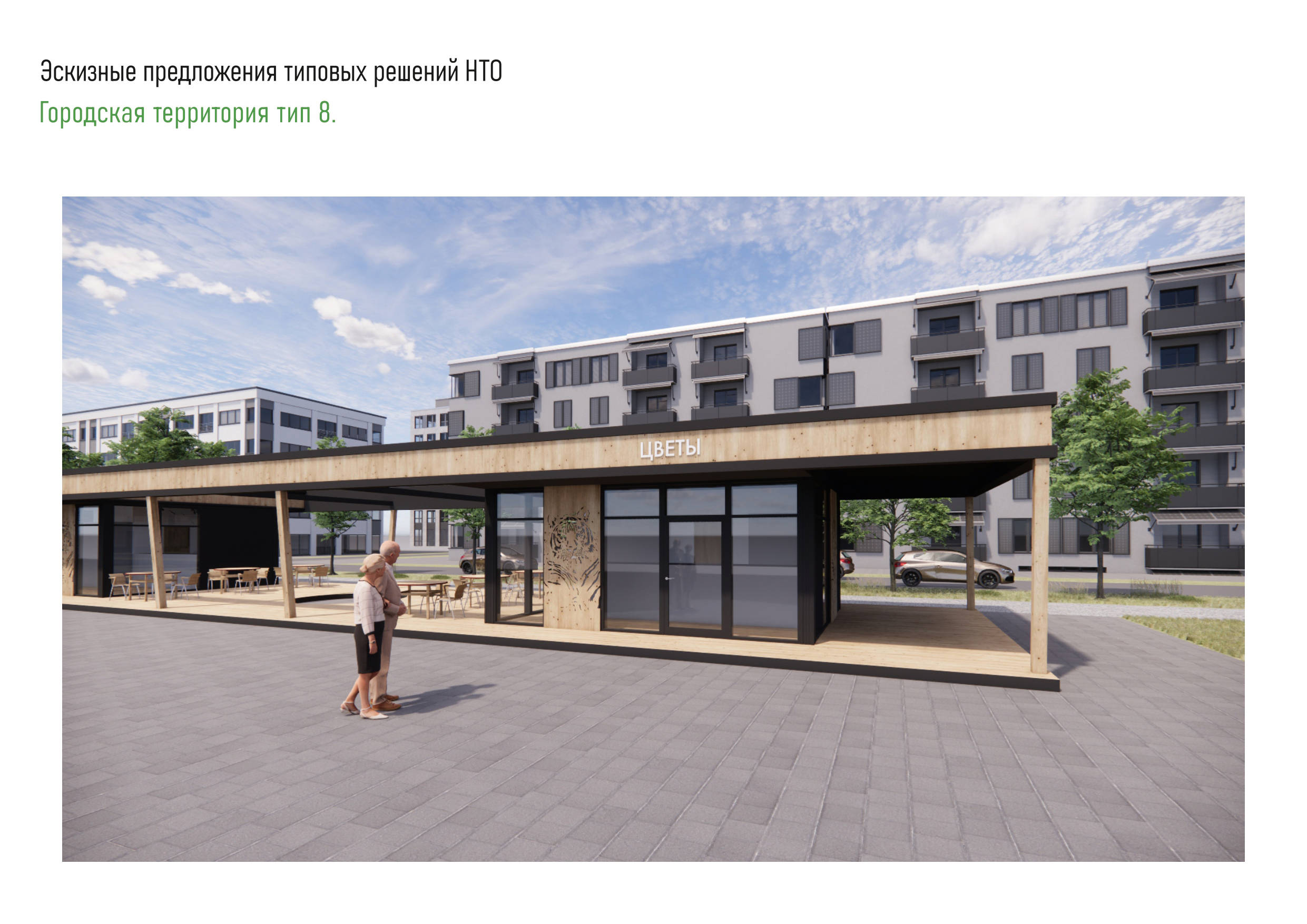 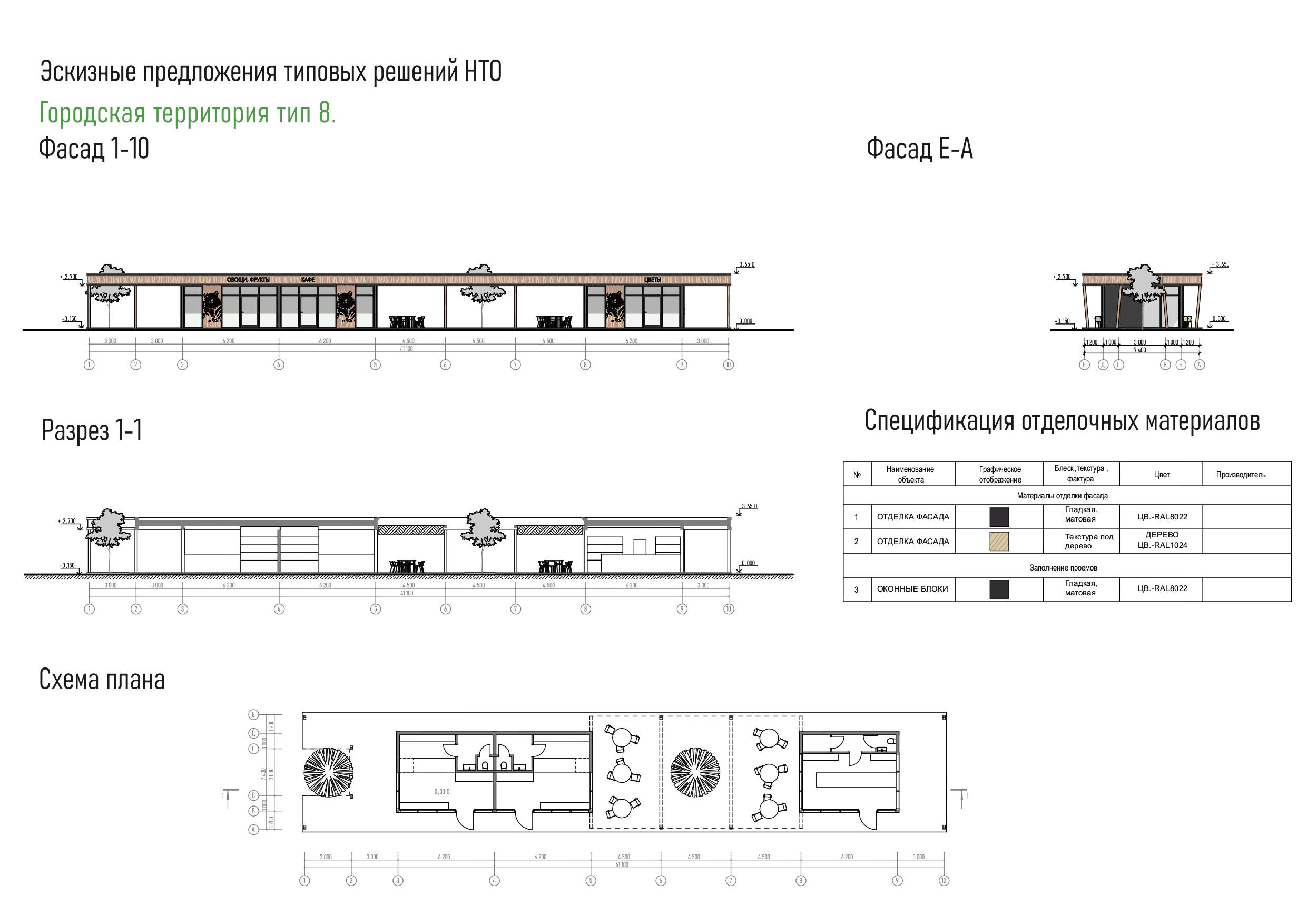 Цветовое решение нестационарных торговых объектов в зависимости от специализации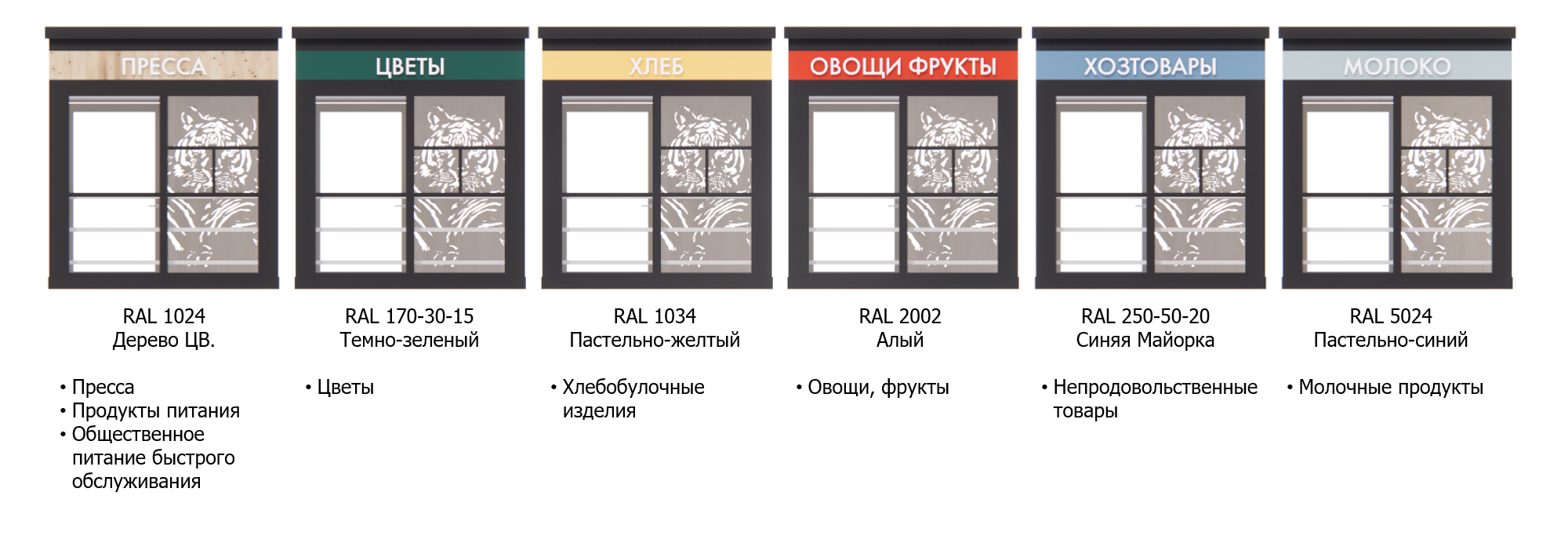 Требования к размещению знаково-информационных конструкций на нестационарных торговых объектах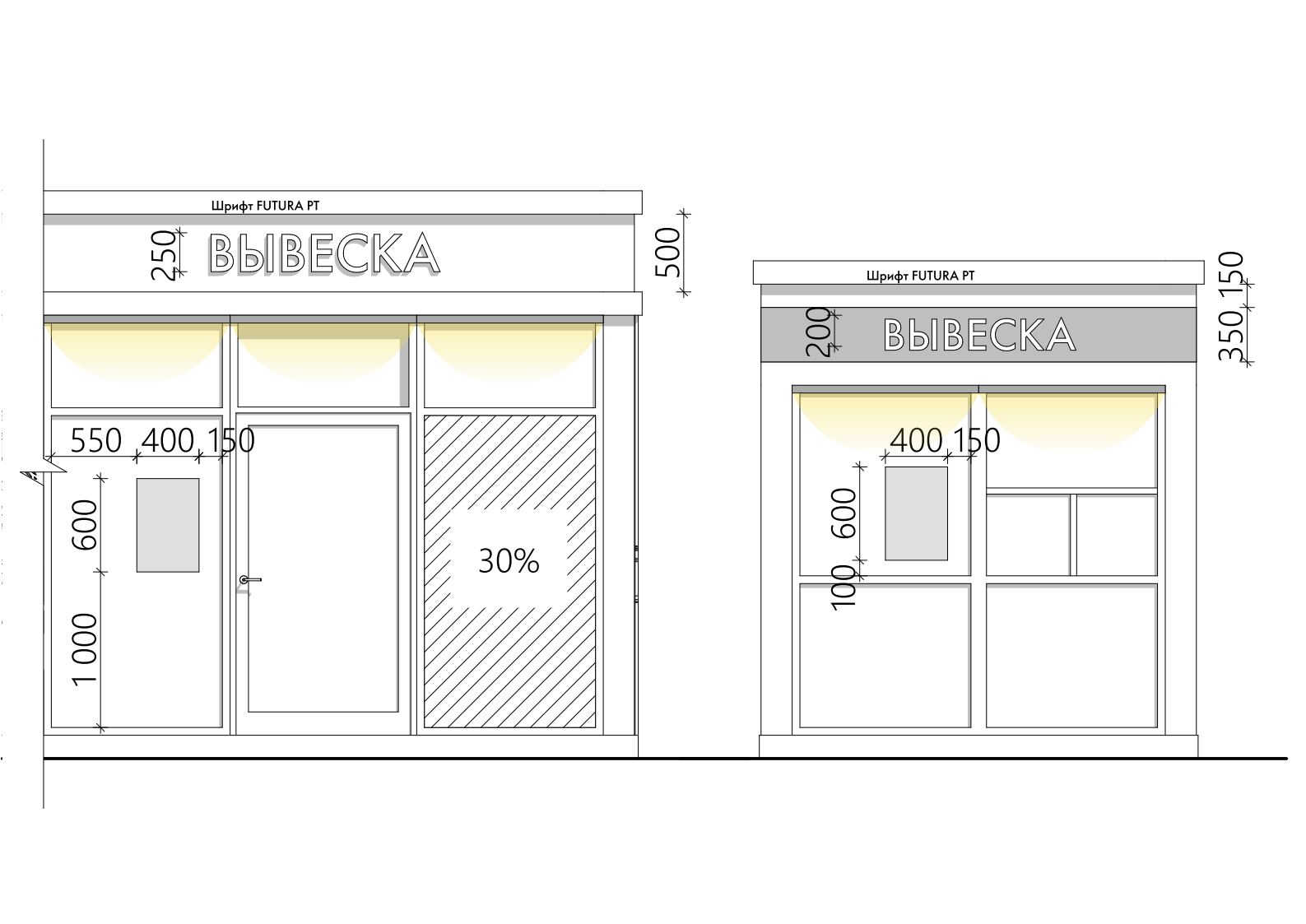 